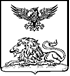 КОРОЧАНСКАЯ  ТЕРРИТОРИАЛЬНАЯ ИЗБИРАТЕЛЬНАЯ КОМИССИЯ ПОСТАНОВЛЕНИЕ01 июня 2023 года                     	                                                     №19/89-1  г. Короча О Методических рекомендациях в помощь кандидатам, избирательным объединениям на выборах депутатов представительных органов  городского, сельских поселений Корочанского района пятого созыва 10 сентября 2023 года  В соответствии со статьями 26, 32-35, 37, 38 Федерального закона       «Об основных гарантиях избирательных прав и права на участие в референдуме граждан Российской Федерации», статьями 25, 26, 28, 36 Федерального закона «О политических партиях», статьями 30, 36-46 Избирательного кодекса Белгородской области Корочанская  территориальная избирательная комиссия постановляет: 1. Утвердить Методические рекомендации в помощь кандидатам, избирательным объединениям на выборах депутатов представительных органов городского, сельских поселений Корочанского  района пятого созыва 10 сентября 2023 года (прилагается).2. Разместить настоящее постановление на странице территориальной избирательной комиссии на официальном сайте Избирательной комиссии Белгородской области в информационно-телекоммуникационной сети «Интернет».3. Контроль за выполнением настоящего постановления возложить на председателя Корочанской  территориальной избирательной комиссии            И.И. Масленникову.    ПредседательКорочанской территориальной     избирательной комиссии                                             И.И.Масленникова               СекретарьКорочанской территориальной     избирательной комиссии                                          Н.С.Цоцорина                           Приложение                           к постановлению                       Корочанской территориальной                                               избирательной комиссии                      от 01 июня 2023 года №19/89-1МЕТОДИЧЕСКИЕ РЕКОМЕНДАЦИИв помощь кандидатам, избирательным объединениямна выборах депутатов представительных органов городского, сельских поселений Корочанского  района пятого созыва 10 сентября 2023 года Раздел 1. Общие положения Методические рекомендации в помощь кандидатам, избирательным объединениям на выборах депутатов представительных органов муниципальных образований Корочанского  района пятого созыва                  10 сентября 2023 года (далее – Методические рекомендации) подготовлены в целях единообразного применения положений Федерального закона            «Об основных гарантиях избирательных прав и права на участие в референдуме граждан Российской Федерации» (далее – Федеральный закон об основных гарантиях избирательных прав), Избирательного кодекса Белгородской области (далее – Избирательный кодекс).Выдвижение и регистрация кандидатов на выборах депутатов представительных органов муниципальных образований Корочанского  района пятого созыва 10 сентября 2023 года регулируется статьями 32-35, 37, 38 Федерального закона об основных гарантиях избирательных прав, статьями 36-47 Избирательного кодекса, постановлением Центральной избирательной комиссии Российской Федерации от 11 июня 2014 года №235/1486-6 «О Методических рекомендациях по вопросам, связанным с выдвижением и регистрацией кандидатов, списков кандидатов на выборах в органы государственной власти субъектов Российской Федерации и органы местного самоуправления» (в редакции от 18.05.2016 года), постановлениями:- Избирательной комиссии Белгородской области от 5 мая 2022 года                № 9/132-7 «О возложении на Корочанскую территориальную избирательную комиссию полномочий по подготовке и проведению выборов в органы местного самоуправления, местного референдума на территории муниципального района «Корочанский район»- Корочанской территориальной избирательной комиссии от 19 мая  2023 года № 17/76-1 «Об утверждении перечня и форм документов, представляемых избирательными объединениями и кандидатами в Корочанскую  территориальную избирательную комиссию при проведении выборов в представительные органы  местного самоуправления городского и сельских поселений Корочанского района Белгородской области пятого созыва   10 сентября 2023 года» - от  01 июня 2023 года № 19/88-1 «О формах письменных подтверждений получения избирательных документов, представляемых кандидатами, уполномоченными представителями избирательных объединений, при проведении выборов депутатов представительных органов муниципальных образований Корочанского  района пятого созыва».Депутатский корпус земских и городского собраний согласно Уставам муниципальных образований состоит из 219 депутатов, избираемых по мажоритарной избирательной системе относительного большинства сроком на 5 лет, при которой избранными считаются кандидаты, набравшие наибольшее количество голосов избирателей относительно других кандидатов. Многомандатные округа в Корочанском районе образованы на основании данных о численности избирателей, зарегистрированных на соответствующей территории по состоянию на 1 июля 2022 года с использованием Государственной автоматизированной системы «Выборы» (далее - ГАС "Выборы"). Схемы многомандатных избирательных округов утверждены решениями земских и  городского собраний.1.1. Пассивное избирательное правоКандидатами в депутаты земских и городского собраний могут быть выдвинуты граждане Российской Федерации, достигшие на день голосования (10 сентября 2023 года) возраста 18 лет, обладающие пассивным избирательным правом. Не имеют права быть избранными граждане (части 3 – 3.5 статьи 5 Избирательного кодекса, пункт 3.2 статьи 4 Федерального закона об основных гарантиях избирательных прав): 1) признанные судом недееспособными; 2) содержащиеся в местах лишения свободы по приговору суда; 3) имеющие гражданство иностранного государства, либо вид на жительство или иной документ, подтверждающий право на постоянное проживание гражданина Российской Федерации на территории иностранного государства. Указанные граждане вправе быть избранными депутатами представительного органа муниципального образования, если это предусмотрено международным договором Российской Федерации; 4) осужденные к лишению свободы за совершение тяжких и (или) особо тяжких преступлений и имеющие на день голосования на выборах неснятую и непогашенную судимость за указанные преступления; 5) осужденные к лишению свободы за совершение тяжких преступлений, судимость которых снята или погашена, - до истечения десяти лет со дня снятия или погашения судимости; 6) осужденные к лишению свободы за совершение особо тяжких преступлений, судимость которых снята или погашена, - до истечения пятнадцати лет со дня снятия или погашения судимости; 7) осужденные за совершение преступлений экстремистской направленности, предусмотренных Уголовным кодексом Российской Федерации, и имеющие на день голосования на выборах неснятую и непогашенную судимость за указанные преступления, если на таких лиц не распространяется действие пунктов 5, 6 настоящего раздела методических рекомендаций;8) осужденные к лишению свободы за совершение преступлений, предусмотренных статьей 106, частью второй статьи 107, частью третьей статьи 1101, частью второй статьи 112, частью второй статьи 119, частью первой статьи 126, частью второй статьи 127, частью первой статьи 1272 , статьей 136, частями второй и третьей статьи 141, частью первой статьи 142, статьей 1421, частями первой и третьей статьи 1422 , частью первой статьи 150, частью второй статьи 158, частями второй и пятой статьи 159, частью второй статьи 1591, частью второй статьи 1592 , частью второй статьи 1593, частью второй статьи 1595, частью второй статьи 1596 , частью второй статьи 160, частью первой статьи 161, частью второй статьи 167, частью третьей статьи 174, частью третьей статьи 1741, частью второй статьи 189, частью первой статьи 2002, частью второй статьи 2003, частью первой статьи 2052, частью второй статьи 2072, статьей 2121, частью первой статьи 2284, частью первой статьи 230, частью первой статьи 232, частью первой статьи 239, частью второй статьи 2434, частью второй статьи 244, частью первой1 статьи 2581 , частями первой и второй статьи 273, частью первой статьи 2741, частью второй статьи 280, частью второй статьи 2801, частью первой статьи 282, частью третьей статьи 296, частью третьей статьи 309, частями первой и второй статьи 313, частью первой статьи 318, частью второй статьи 354, частью второй статьи 3541 Уголовного кодекса Российской Федерации, и имеющие на день голосования на выборах неснятую и непогашенную судимость за указанные преступления, - до истечения пяти лет со дня снятия или погашения судимости; 9) подвергнутые административному наказанию за совершение административных правонарушений, предусмотренных статьями 20.3 и 20.29 Кодекса Российской Федерации об административных правонарушениях, если голосование на выборах состоится до окончания срока, в течение которого лицо считается подвергнутым административному наказанию; 10)  в отношении которых вступившим в силу решением суда установлен факт нарушения ограничений, предусмотренных пунктом 1 статьи 56 Федерального закона об основных гарантиях избирательных прав, либо совершения действий, предусмотренных подпунктом «ж» пункта 7 и подпунктом «ж» пункта 8 статьи 76 Федерального закона об основных гарантиях избирательных прав, если указанные нарушения либо действия совершены до дня голосования на выборах в течение установленного законом срока полномочий представительного органа муниципального образования, в который назначены выборы. Если срок действия ограничений пассивного избирательного права, предусмотренных пунктами 5, 6, 8 настоящего раздела методических рекомендаций, истекает в период избирательной кампании до дня голосования на выборах, гражданин, пассивное избирательное право которого было ограничено, вправе в установленном Федеральным законом об основных гарантиях избирательных прав, Избирательным кодексом порядке быть выдвинутым кандидатом в депутаты представительного органа муниципального образования на этих выборах. Если деяние, за совершение которого был осужден гражданин, в соответствии с новым уголовным законом не признается тяжким или особо тяжким преступлением, действие ограничений пассивного избирательного права, предусмотренных пунктами 4-6 настоящего раздела методических рекомендаций, прекращается со дня вступления в силу этого уголовного закона. Если тяжкое преступление, за совершение которого был осужден гражданин, в соответствии с новым уголовным законом признается особо тяжким преступлением или если особо тяжкое преступление, за совершение которого был осужден гражданин, в соответствии с новым уголовным законом признается тяжким преступлением, ограничения пассивного избирательного права, предусмотренные пунктами 5, 6 настоящего раздела методических рекомендаций, действуют до истечения десяти лет со дня снятия или погашения судимости.1.2. Общие условия выдвижения кандидатовГраждане Российской Федерации, обладающие пассивным избирательным правом, могут быть выдвинуты кандидатами в депутаты представительных органов муниципальных образований Корочанского  района (часть 2 статьи 36 Избирательного кодекса) по многомандатным избирательным округам в порядке:- самовыдвижения;- выдвижения избирательным объединением.Кандидат не может: 1) быть выдвинут более чем в одном многомандатном избирательном округе (часть 6 статьи 36 Избирательного кодекса); 2) дать согласие на выдвижение более чем одному инициатору выдвижения (часть 7 статьи 36 Избирательного кодекса); 3) быть выдвинут одновременно в порядке самовыдвижения и избирательным объединением (часть 4 статьи 38 Избирательного кодекса).Избирательные объединения вправе выдвигать кандидатов. В многомандатном избирательном округе избирательное объединение вправе выдвинуть кандидата на каждый депутатский мандат, подлежащий замещению в этом округе.Избирательным объединением на выборах депутатов в Корочанском районе является:1) политическая партия, ее региональное отделение или иное структурное подразделение, имеющие в соответствии с Федеральным законом Российской Федерации «О политических партиях» (далее – Федеральный закон о политических партиях), Федеральным законом об основных гарантиях избирательных прав право участвовать в выборах; 2) иное общественное объединение, устав которого предусматривает участие в выборах и которое создано в форме общественной организации либо общественного движения и зарегистрировано в соответствии с законом на уровне, соответствующем уровню выборов, или на более высоком уровне. При этом указанное общественное объединение либо внесенные в его устав изменения и дополнения, предусматривающие участие в выборах, должны быть зарегистрированы не позднее, чем за один год до дня голосования, не позднее, чем за один год до дня голосования, т.е. не позднее 10 сентября 2022 года. Указанный срок не распространяется на иные изменения и дополнения, вносимые в устав общественного объединения. Список политических партий, региональных отделений и иных структурных подразделений политических партий, иных общественных объединений, имеющих право принимать участие в выборах в качестве избирательных объединений, составляется Главным управлением Министерства юстиции Российской Федерации по Белгородской области по состоянию на день официального опубликования (публикации) решения о назначении выборов. Указанный орган публикует такой список в муниципальных периодических печатных изданиях, размещает его на своем официальном сайте в информационно-телекоммуникационной сети «Интернет» и направляет его в Избирательную комиссию Белгородской области не позднее чем через три дня со дня официального опубликования (публикации) решения о назначении выборов. Наименованием избирательного объединения является наименование, указанное в документе о государственной регистрации избирательного объединения. Наименованием избирательного объединения, не являющегося юридическим лицом, является наименование, указанное в решении о его создании. Изменение наименований избирательных объединений после их представления в избирательную комиссию не допускается.1.3.  Извещение избирательной комиссии о проведении мероприятий, связанных с выдвижением кандидатов, списков кандидатовИзбирательные объединения (политическая партия, ее региональное отделение, иное структурное подразделение, иное общественное объединение, его региональное или местное отделение)- обязаны извещать Корочанскую территориальную избирательную комиссию (далее – Корочанская  ТИК) о проведении мероприятий, связанных с выдвижением кандидатов в депутаты представительных органов муниципальных образований Корочанского района пятого созыва  при проведении такого мероприятия в Корочанском районе   - не позднее чем за 1 день до дня его проведения,  при проведении мероприятия за пределами Корочанского района – не позднее чем за 3 дня до дня его проведения. - обязаны допускать представителей Корочанской  ТИК на указанные мероприятия (пункт 2 статьи 35 Федерального закона об основных гарантиях избирательных прав, подпункт «в» пункта 1 статьи 27 Федерального закона о политических партиях). Извещать избирательную комиссию о проведении мероприятий целесообразно в письменной форме. В соответствующем извещении избирательного объединения необходимо указывать дату, время и место проведения мероприятия, наименование органа избирательного объединения, уполномоченного в соответствии с уставом политической партии, иного общественного объединения (далее – устав избирательного объединения) принимать решение о выдвижении, контактный телефон и контактное лицо (приложение № 1). Указанное извещение в адрес Корочанской  ТИК может быть доставлено представителем избирательного объединения лично, нарочным (с выдачей расписки в получении), передано с помощью электронной почты, а также посредством факсимильной связи,  либо направлено заблаговременно по почте в срок, достаточный для Корочанской  ТИК для направления своего представителя для участия в указанном мероприятии, в исключительных случаях – телефонограммой. Представителям избирательного объединения в обязательном порядке рекомендуется убедиться по телефону или иным способом в том, что Корочанская ТИК получила соответствующее извещение о проведении мероприятия.Раздел 2. Представление документов для выдвижения кандидатов в Корочанскую территориальную избирательную комиссиюВыдвижение кандидатов, списков кандидатов начинается не ранее чем со дня, следующего за днем официального опубликования (публикации) решения о назначении выборов и не позднее чем, через 20 дней со дня, следующего за днем официального опубликования (публикации) решения о назначении выборов, то есть не ранее 23 июня 2023 года и не позднее 13 июля 2023 года (с 23 июня по 13 июля). О выдвижении кандидата уведомляется Корочанская  ТИК: - при выдвижении кандидата в порядке самовыдвижения - документы о выдвижении представляются лично кандидатом в КорочанскуюТИК; - при выдвижении избирательным объединением списка кандидатов по многомандатным избирательным округам - документы для заверения списка кандидатов представляются уполномоченным представителем избирательного объединения в Корочанскую  ТИК, а после заверения списка кандидат лично представляет свои документы в Корочанскую ТИК.В целях единообразного применения форм документов, необходимых при выдвижении и регистрации кандидатов, субъектам выдвижения необходимо руководствоваться постановлением Корочанской  ТИК от 19 мая 2023 года  №17/76-1 «Об утверждении перечня и форм документов, представляемых избирательными объединениями и кандидатами в Корочанскую  территориальную избирательную комиссию при проведении выборов в представительные органы  местного самоуправления городского и сельских поселений Корочанского района Белгородской области пятого созыва   10 сентября 2023 года»  (далее – Перечень документов).В ходе приема документов Корочанская  ТИК проверяет соответствие представленных документов их перечню, а также требованиям, установленным Избирательным кодексом и настоящим Порядком по их оформлению. В случае непредставления какого-либо из необходимых документов Корочанская  ТИК делает об этом отметку в подтверждении о приеме документов.Незамедлительно после представления и приема документов Корочанская  ТИК выдает кандидату (иному лицу), полномочному представителю избирательного объединения письменное подтверждение получения этих документов, которые утверждены постановлением Корочанской  ТИК.В подтверждении о приеме документов указываются все принятые документы с указанием количества листов и экземпляров.Подтверждение о получении документов составляется в двух экземплярах, один из которых передается лицу, представившему документы, а другой хранится в Корочанской  ТИК вместе с представленными документами. Все экземпляры подтверждения подписываются руководителем или членом рабочей группы, а также лицом, представившим документы, и заверяются печатью комиссии.2.1. Самовыдвижение кандидата в депутаты представительного органа муниципального образования Корочанского района пятого созыва 10 сентября 2023 годаКорочанская  ТИК считается уведомленной о выдвижении кандидата, а кандидат считается выдвинутым, приобретает права и обязанности кандидата после поступления в нее предусмотренных законом документов. Кандидат для выдвижения в порядке самовыдвижения лично представляет в Корочанскую  ТИК следующие документы (часть 2 статьи 37 Избирательного кодекса): 1) Заявление выдвинутого лица в письменной форме о согласии баллотироваться по соответствующему избирательному округу с обязательством в случае его избрания прекратить деятельность, несовместимую со статусом депутата представительного органа муниципального образования Корочанского  района (приложение № 3). При изготовлении заявления в машинописном виде с использованием технических средств подпись кандидата, дата написания заявления, а также полностью фамилия, имя, отчество проставляются кандидатом собственноручно. Если кандидат является депутатом и осуществляет свои полномочия на непостоянной основе, в заявлении должны быть указаны сведения об этом и наименование соответствующего представительного органа. Кандидат вправе указать в заявлении свою принадлежность к политической партии либо не более чем к одному иному общественному объединению, зарегистрированному не позднее, чем за один год до дня голосования в установленном законом порядке и свой статус в этой политической партии, этом общественном объединении при условии предоставления вместе с заявлением документа, подтверждающего указанные сведения и подписанного уполномоченным лицом политической партии, иного общественного объединения либо уполномоченным лицом соответствующего структурного подразделения политической партии, иного общественного объединения. Если у кандидата имелась или имеется судимость, в заявлении указываются сведения о судимости кандидата, а если судимость снята или погашена, - также сведения о дате снятия или погашения судимости.Если кандидат является физическим лицом, выполняющим функции иностранного агента, или кандидатом, аффилированным с выполняющим функции иностранного агента лицом, сведения об этом должны быть указаны в заявлении.Вместе с заявлением кандидат представляет в Комиссию:2) копию паспорта (копии страниц 2, 3, 5 (при наличии отметок о регистрации, снятии с регистрационного учета на других страницах – также всех страниц паспорта, содержащих такие отметки), 18 и 19 паспорта) или иного документа, заменяющего паспорт гражданина, заверенного кандидатом.К документам, заменяющим паспорт гражданина, в соответствии с подпунктом 16 статьи 2 Федерального закона об основных гарантиях избирательных прав относятся: - военный билет, временное удостоверение, выдаваемое взамен военного билета, или удостоверение личности (для лиц, которые проходят военную службу); - временное удостоверение личности гражданина Российской Федерации, выдаваемое на период оформления паспорта в порядке, утверждаемом уполномоченным федеральным органом исполнительной власти; - справка установленной формы, выдаваемая гражданам Российской Федерации, находящимся в местах содержания под стражей подозреваемых и обвиняемых, в порядке, утверждаемом уполномоченным федеральным органом исполнительной власти;3) копию документа, заверенную кандидатом, подтверждающего указанные в заявлении о согласии баллотироваться сведения о профессиональном образовании кандидата, а в случае утраты указанных документов – справки из соответствующих организаций, осуществляющих образовательную деятельность; 4) копию трудовой книжки, заверенную кандидатом, либо справку с основного места работы, либо выписку из трудовой книжки, либо иные документы кандидата для подтверждения сведений, указанных в заявлении о согласии баллотироваться, об основном месте работы или службы, о занимаемой должности, а при отсутствии основного места работы или службы – заверенные кандидатом копии документов, подтверждающих сведения о роде занятий, то есть о деятельности кандидата, приносящей ему доход, или о статусе неработающего кандидата (пенсионер, безработный, учащийся                (с указанием наименования организации, осуществляющей образовательную деятельность), домохозяйка (домохозяин), временно неработающий) (Документом, подтверждающим статус пенсионера, является пенсионное удостоверение или соответствующая справка Пенсионного фонда Российской Федерации.Документом, подтверждающим статус лица, временно неработающего, может служить трудовая книжка с отметкой о последнем месте работы, документ об окончании учебного заведения (для лиц, которые не приступали к трудовой деятельности), а также указание в заявлении о согласии баллотироваться, что кандидат не работает.Статус безработного подтверждается справкой из кадрового центра.Документом, подтверждающим статус студента, является справка, выданная администрацией учебного заведения.Документальным подтверждением статуса домохозяйки (домохозяина) может служить указание в заявлении о согласии баллотироваться); 5) справку из представительного органа муниципального образования об исполнении кандидатом обязанностей депутата на непостоянной основе (представляется в случае, если кандидат указал такие сведения в заявлении о согласии баллотироваться);6)  справку о принадлежности кандидата к политической партии,  либо не более чем к одному иному общественному объединению, зарегистрированному не позднее, чем за один год до дня голосования (не позднее 10 сентября 2022 года) в установленном законом порядке и статусе в этой политической партии, этом общественном объединении (представляется в случае, если кандидат указал такие сведения в заявлении о согласии баллотироваться). Справка должна быть подписана уполномоченным лицом политической партии, иного общественного объединения либо уполномоченным лицом соответствующего структурного подразделения политической партии, иного общественного объединения (приложение № 7.1);7) копии документов, заверенные кандидатом, подтверждающие смену кандидатом фамилии, или имени, или отчества (представляются в случае, если кандидат менял фамилию, или имя, или отчество). Документами, подтверждающими сведения о смене фамилии, или имени, или отчества кандидата, могут быть свидетельства о рождении, об усыновлении (удочерении), об установлении отцовства, о заключении брака, о расторжении брака, о перемене имени.8) сведения о размере и об источниках доходов кандидата за 2022 год, а также об имуществе, принадлежащем кандидату на праве собственности (в том числе совместной собственности), о вкладах в банках, ценных бумагах по состоянию на 1 июня 2023 года (приложение 26).(Если избирательные округа образуются в соответствии со средней нормой представительства избирателей, не превышающей пять тысяч избирателей, кандидаты не обязаны представлять в избирательную комиссию указанные сведения).Дополнительно для информационного плаката кандидат предоставляет: 1) сведения биографического характера (приложение № 25); 2) фотография кандидата: формат JPG, размер не менее 9х13см, погрудной, разрешение не менее 1280х1024 пикселей, одинаковая цветность, без головного убора и верхней (зимней или демисезонной) одежды, в анфас, нейтральный фон, деловой стиль (на бумажном носителе и в машиночитаемом виде).Вышеуказанные документы кандидат обязан представить лично.Указанные документы могут быть представлены по просьбе кандидата иными лицами в случаях, если (часть 5 статьи 37 Избирательного кодекса): - кандидат болен, - кандидат содержится в местах содержания под стражей, подозреваемых и обвиняемых в совершении преступления. При этом подлинность подписи кандидата на заявлении в письменной форме должна быть удостоверена нотариально либо администрацией стационарного лечебно-профилактического учреждения, в котором кандидат находится на излечении, администрацией учреждения, в котором содержатся под стражей подозреваемые и обвиняемые в совершении преступления. В случае выдвижения кандидатом лица, являющегося инвалидом и, в связи с этим, не имеющего возможности самостоятельно написать заявление о согласии баллотироваться по соответствующему избирательному округу, заверить подписной лист, заполнить или заверить иные документы, предусмотренные законом, данное лицо вправе воспользоваться для этого помощью другого лица. При этом полномочия лица, оказывающего помощь в заполнении или заверении указанных выше документов, должны быть нотариально удостоверены. 2.2. Выдвижение избирательными объединениями кандидатов в депутаты по многомандатным избирательным округамУполномоченный представитель избирательного объединения после дня официального опубликования решения о назначении выборов депутатов представительного органа муниципального образования и проведения соответствующего мероприятия по выдвижению представляет в Корочанскую ТИК следующие документы, необходимые для заверения списка кандидатов, выдвинутых по многомандатным избирательных округам:1. Решение соответственно съезда политической партии, конференции или общего собрания регионального отделения политической партии, общего собрания иного структурного подразделения политической партии, съезда (конференции, общего собрания) иного общественного объединения, его регионального или местного отделения либо коллегиального постоянно действующего руководящего органа политической партии или ее регионального отделения о выдвижении кандидатов по многомандатным избирательным округам списком. Решение о выдвижении кандидата, принятое иным общественным объединением, оформляется протоколом (выпиской из протокола), в котором должны быть указаны (приложение № 2):- число зарегистрированных делегатов, присутствовавших на съезде политической партии, конференции ее регионального отделения, либо участников соответственно общего собрания регионального отделения или иного структурного подразделения политической партии, участников общего собрания общественного объединения, либо число членов коллегиального постоянно действующего руководящего органа политической партии или ее регионального отделения, присутствовавших на заседании коллегиального постоянно действующего руководящего органа политической партии или ее регионального отделения; - число делегатов, присутствовавших на съезде политической партии или конференции ее регионального отделения, либо участников соответственно общего собрания регионального отделения или иного структурного подразделения политической партии, участников общего собрания общественного объединения, либо число членов коллегиального постоянно действующего руководящего органа политической партии или ее регионального отделения, присутствовавших на заседании коллегиального постоянно действующего руководящего органа политической партии или ее регионального отделения, необходимое для принятия решения о выдвижении кандидатов; - решение о выдвижении кандидатов по многомандатным избирательным округам списком и итоги голосования по этому решению;- решение о назначении уполномоченных представителей избирательного объединения, в котором должны быть указаны следующие сведения: фамилия, имя, отчество, дата рождения, серия, номер, дата выдачи паспорта или документа, заменяющего паспорт гражданина, адрес места жительства, основное место работы или службы, занимаемая должность                (в случае отсутствия основного места работы или службы – род занятий) каждого уполномоченного представителя, а также объем его полномочий; - дата принятия решения.К решению прилагается список кандидатов по многомандатным избирательным округам. Список кандидатов по многомандатным избирательным округам должен содержать наименование избирательного округа, в котором будет баллотироваться каждый кандидат,  заверяется подписью руководителя и печатью соответствующего избирательного объединения (если избирательное объединение является юридическим лицом) (приложение № 4).2. Список кандидатов по многомандатным избирательным округам на бумажном носителе и в машиночитаемом виде по форме, установленной Корочанской ТИК (указанный список подлежит заверению) (приложение № 4.1). В этом списке указываются фамилия, имя, отчество каждого включенного в него кандидата, дата и место его рождения, адрес места жительства, серия, номер и дата выдачи паспорта или документа, заменяющего паспорт гражданина, наименование или код органа, выдавшего паспорт или документ, заменяющий паспорт гражданина, а также наименование многомандатного избирательного округа, по которому выдвигается.Список кандидатов должен быть прошит, пронумерован                           (за исключением списка, составленного на одном листе), заверен подписью лица, уполномоченного на то уставом избирательного объединения или решением уполномоченного органа избирательного объединения, а также печатью избирательного объединения (если избирательное объединение является юридическим лицом);3. Список уполномоченных представителей избирательного объединения, назначенных решением соответственно съезда политической партии, конференции или общего собрания регионального отделения политической партии, общего собрания иного структурного подразделения политической партии, съезда (конференции, общего собрания) иного общественного объединения, его регионального или местного отделения либо коллегиального постоянно действующего руководящего органа политической партии или ее регионального отделения по форме, установленной Корочанской  ТИК (приложение № 5.1), (к данному списку прилагается письменное согласие каждого из перечисленных лиц (приложение № 5);4. Документ, подтверждающий согласование с соответствующим органом политической партии, иного общественного объединения кандидатур, выдвигаемых в качестве кандидатов, если такое согласование предусмотрено уставом политической партии, иного общественного объединения. Оформление данного документа осуществляется с учетом требований, предусмотренных внутренними документами соответствующей партии, иного общественного объединения. Однако документ о согласовании должен содержать название органа политической партии, иного общественного объединения, который в соответствии с уставом осуществляет согласование, список лиц (поименно), по которым проводится согласование, наименование выборов, дату принятия решения о согласовании, подпись уполномоченного лица, печать соответствующего органа (либо политической партии, иного общественного объединения); 5. Копию документа о государственной регистрации избирательного объединения, заверенную руководителем регионального отделения политической партии или руководителем иного общественного объединения (решение о создании избирательного объединения – если избирательное объединение не является юридическим лицом); 6. Список граждан, включенных в соответствующий список кандидатов и являющихся членами данной политической партии, официально заверенный постоянно действующим руководящим органом политической партии, ее регионального отделения или иного структурного подразделения политической партии (приложение № 7);7. Копию устава общественного объединения, заверенную постоянно действующим руководящим органом общественного объединения (для общественных объединений, за исключением политических партий, их региональных отделений и иных структурных подразделений);8. Копию решения уполномоченного органа избирательного объединения о делегировании лицу полномочий заверить список кандидатов по многомандатным избирательным округам.(Указанный документ представляется в случае, если в уставе избирательного объединения такое лицо не определено. 9. В отношении каждого кандидата – заявление кандидата о его согласии баллотироваться по соответствующему избирательной округу в письменной форме с обязательством в случае избрания прекратить деятельность, несовместимую со статусом депутата представительного органа муниципального образования (приложение № 3).Если кандидат является депутатом и осуществляет свои полномочия на непостоянной основе, в заявлении должны быть указаны сведения об этом и наименование соответствующего представительного органа. Кандидат вправе указать в заявлении свою принадлежность к политической партии либо не более чем к одному иному общественному объединению, зарегистрированному не позднее, чем за один год до дня голосования в установленном законом порядке и свой статус в этой политической партии, этом общественном объединении при условии предоставления вместе с заявлением документа, подтверждающие указанные сведения и подписанного уполномоченным лицом политической партии, иного общественного объединения либо уполномоченным лицом соответствующего структурного подразделения политической партии, иного общественного объединения.Если у кандидата имелась или имеется судимость, в заявлении указываются также сведения о судимости кандидата, а если судимость снята или погашена, - сведения о дате снятия или погашения судимости.10. Справку о принадлежности кандидата к политической партии либо не более чем к одному иному общественному объединению, зарегистрированному не позднее, чем за один год до дня голосования в установленном законом порядке и статусе в этой политической партии, этом общественном объединении (представляется в случае, если кандидат указал такие сведения в заявлении о согласии баллотироваться). Справка должна быть подписана уполномоченным лицом политической партии, иного общественного объединения либо уполномоченным лицом соответствующего структурного подразделения политической партии, иного общественного объединения (приложение № 7.1); 11. Сведения о полном и сокращенном (кратком) наименовании избирательного объединения (с учетом требований, установленных пунктом 10 статьи 35 Федеральный закон об основных гарантиях избирательных прав) (приложение № 6).2.2.2. Заверение списка кандидатов Корочанской  ТИККорочанская  ТИК в течение трех дней со дня приема документов обязана принять решение о заверении списка кандидатов по многомандатным избирательным округам либо об отказе в его заверении, который должен быть мотивирован. Копия постановления Корочанской ТИК о заверении списка кандидатов с копией заверенного списка кандидатов, либо копия решения об отказе в заверении списка, с указанием даты выдачи, часа и минут выдается уполномоченному представителю избирательного объединения в течение одних суток с момента принятия соответствующего постановления (часть 14 статьи 42 Избирательного кодекса).Избирательное объединение вправе не позднее, чем за 10 дней до последнего дня представления документов для регистрации кандидатов (часть 11 статьи 42 Избирательного кодекса): - по решению уполномоченного на то органа избирательного объединения с согласия кандидата изменить многомандатный избирательный округ, по которому этот кандидат первоначально был выдвинут, подав письменное уведомление об этом в Корочанскую ТИК.В указанном случае кандидат, выдвинутый избирательным объединением, подает в Корочанскую ТИК заявление о согласии баллотироваться по соответствующему многомандатному избирательному округу с обязательством в случае его избрания прекратить деятельность, несовместимую со статусом депутата представительного органа муниципального образования (приложение № 3).Основаниями для отказа избирательному объединению в заверении списка кандидатов по многомандатным избирательным округам являются (часть 14 статьи 42 Избирательного кодекса): - отсутствие документов, указанных в подпунктах 1, 3, 5, 7 настоящих методических рекомендаций, - несоблюдение требований к выдвижению списка кандидатов, предусмотренных Федеральным законом о политических партиях, Федеральным законом об основных гарантиях избирательных прав. Сокрытие кандидатом сведений о судимости является основанием для отказа в регистрации кандидата (подпункт «е» пункта 24 статьи 38 Федерального закона об основных гарантиях избирательных прав). Основанием для исключения Корочанской  ТИК кандидата из списка кандидатов по многомандатным избирательным округам до его заверения является отсутствие заявления соответствующего кандидата о согласии баллотироваться.Основанием для исключения Корочанской ТИК всех кандидатов, выдвинутых в избирательном округе из списка кандидатов по многомандатным избирательным округам до его заверения, является выдвижение в данном многомандатном избирательном округе большего числа кандидатов, чем число депутатских мандатов, подлежащих замещению в этом избирательном округе.2.2.3. Документы, представляемые кандидатом, включенным в заверенный список кандидатов по многомандатным избирательным округамКандидат, включенный в заверенный список кандидатов по многомандатным избирательным округам, считается выдвинутым, приобретает права и обязанности, предусмотренные Федеральным законом об основных гарантиях избирательных прав, Избирательным кодексом, а Корочанская  ТИК считается уведомленной о выдвижении кандидата только после представления в неё кандидатом следующих документов: 1) копия паспорта (копии страниц 2, 3, 5 (при наличии отметок о регистрации, снятии с регистрационного учета на других страницах – также всех страниц паспорта, содержащих такие отметки), 18 и 19 паспорта) или иного документа, заменяющего паспорт гражданина, заверенного кандидатом.К документам, заменяющим паспорт гражданина, в соответствии с подпунктом 16 статьи 2 Федерального закона об основных гарантиях избирательных прав относятся: - военный билет, временное удостоверение, выдаваемое взамен военного билета, или удостоверение личности (для лиц, которые проходят военную службу); - временное удостоверение личности гражданина Российской Федерации, выдаваемое на период оформления паспорта в порядке, утверждаемом уполномоченным федеральным органом исполнительной власти; - справка установленной формы, выдаваемая гражданам Российской Федерации, находящимся в местах содержания под стражей подозреваемых и обвиняемых, в порядке, утверждаемом уполномоченным федеральным органом исполнительной власти;2) копия документа, заверенная кандидатом, подтверждающая указанные в заявлении о согласии баллотироваться сведения о профессиональном образовании кандидата, а в случае утраты указанных документов – справки из соответствующих организаций, осуществляющих образовательную деятельность;3) копия трудовой книжки, заверенная кандидатом, либо справка с основного места работы, либо выписка из трудовой книжки, либо иные документы кандидата для подтверждения сведений, указанных в заявлении о согласии баллотироваться об основном месте работы или службы, о занимаемой должности, а при отсутствии основного места работы или службы – заверенные кандидатом копии документов, подтверждающих сведения о роде занятий, то есть о деятельности кандидата, приносящей ему доход, или о статусе неработающего кандидата (пенсионер, безработный, учащийся            (с указанием наименования организации, осуществляющей образовательную деятельность), домохозяйка (домохозяин), временно неработающий) (Документом, подтверждающим статус пенсионера, является пенсионное удостоверение или соответствующая справка Пенсионного фонда Российской Федерации.Документом, подтверждающим статус лица, временно неработающего, может служить трудовая книжка с отметкой о последнем месте работы, документ об окончании учебного заведения (для лиц, которые не приступали к трудовой деятельности), а также указание в заявлении о согласии баллотироваться, что кандидат не работает.Статус безработного подтверждается справкой из кадрового центра.Документом, подтверждающим статус студента, является справка, выданная администрацией учебного заведения.Документальным подтверждением статуса домохозяйки (домохозяина) может служить указание в заявлении о согласии баллотироваться своего статуса. 4) справка из представительного органа муниципального образования об исполнении кандидатом обязанностей депутата на непостоянной основе (представляется в случае, если кандидат указал такие сведения в заявлении о согласии баллотироваться);5) копии документов, заверенные кандидатом, подтверждающие смену кандидатом фамилии, или имени, или отчества (представляются в случае, если кандидат менял фамилию, или имя, или отчество). Документами, подтверждающими сведения о смене фамилии, или имени, или отчества кандидата, могут быть свидетельства о рождении, об усыновлении (удочерении), об установлении отцовства, о заключении брака, о расторжении брака, о перемене имени.6) сведения о размере и об источниках доходов кандидата за 2022 год, а также об имуществе, принадлежащем кандидату на праве собственности (в том числе совместной собственности), о вкладах в банках, ценных бумагах по состоянию на 1 июня 2023 года (приложение 26).(Если избирательные округа образуются в соответствии со средней нормой представительства избирателей, не превышающей пять тысяч избирателей, кандидаты не обязаны представлять в избирательную комиссию указанные сведения). Дополнительно для информационного плаката кандидат предоставляет: 1)  сведения биографического характера (приложение № 25); 2) фотографию кандидата: формат JPG, размер не менее 9х13см, погрудной, разрешение не менее 1280х1024 пикселей, одинаковая цветность, без головного убора и верхней (зимней или демисезонной) одежды, в анфас, нейтральный фон, деловой стиль (на бумажном носителе и в машиночитаемом виде).Документы кандидат обязан представить лично.В случаях, если кандидат болен, содержится в местах содержания под стражей подозреваемых и обвиняемых, указанные документы могут быть представлены по просьбе кандидата иными лицами. При этом подлинность подписи кандидата на заявлении в письменной форме должна быть удостоверена нотариально либо администрацией стационарного лечебно-профилактического учреждения, в котором кандидат находится на излечении, администрацией учреждения, в котором содержатся под стражей подозреваемые и обвиняемые. В случае выдвижения кандидатом в составе списка кандидатов лица, являющегося инвалидом и, в связи с этим, не имеющего возможности самостоятельно написать заявление о согласии баллотироваться по соответствующему избирательному округу, заверить подписной лист, заполнить или заверить иные документы, предусмотренные законом, данное лицо вправе воспользоваться для этого помощью другого лица. При этом полномочия лица, оказывающего помощь в заполнении или заверении указанных выше документов, должны быть нотариально удостоверены. Корочанская  ТИК обязана выдать кандидату (иному лицу) письменное подтверждение получения документов незамедлительно после представления и приема документов.Раздел 3. Поддержка выдвижения кандидатов в депутатыпредставительных органов муниципальных образований Корочанского  района пятого созыва3.1. Поддержка выдвижения кандидатовНа выборах депутатов представительных органов муниципальных образований в многомандатном избирательном округе в поддержку выдвижения кандидатов могут собираться подписи избирателей в количестве 0,5 процента от числа избирателей, зарегистрированных на территории соответствующего избирательного округа, указанного в схеме многомандатных избирательных округов, поделенного на число депутатских мандатов, но не может составлять менее 10 подписей  (см. постановление Корочанской ТИК   от 01.06.2023 года №19/84-1  «О количестве подписей избирателей необходимом для регистрации кандидатов при проведении выборов депутатов представительных органов городского, сельских поселений Корочанского района пятого созыва 10 сентября 2023 года). Подписные листы должны изготавливаться за счет средств соответствующего избирательного фонда. На выборах депутатов представительных органов муниципальных образований выдвижение политической партией, ее региональным отделением или иным структурным подразделением кандидата по многомандатному избирательному округу считается поддержанным избирателями и не требует сбора подписей избирателей в случае, если федеральный список кандидатов, выдвинутый политической партией, по результатам последних выборов депутатов Государственной Думы Федерального Собрания Российской Федерации был допущен к распределению депутатских мандатов или получил не менее 3 процентов голосов избирателей, принявших участие в голосовании по федеральному избирательному округу, если список кандидатов, выдвинутый политической партией, по результатам последних выборов депутатов Белгородской областной Думы  был допущен к распределению депутатских мандатов или получил не менее 3 процентов голосов избирателей, принявших участие в голосовании по единому избирательному округу.Это политические партии: ЕДИНАЯ РОССИЯ, КПРФ, ЛДПР, СПРАВЕДЛИВАЯ  РОССИЯ - ПАТРИОТЫ ЗА ПРАВДУ, РОССИЙСКАЯ ПАРТИЯ ПЕНСИОНЕРОВ, НОВЫЕ ЛЮДИ, КАЗАЧЬЯ ПАРТИЯ, ЗЕЛЕНЫЕ.На выборах депутатов представительного органа муниципального образования выдвижение политической партией, на которую не распространяется действие вышеназванного положения, кандидата по многомандатному избирательному округу считается поддержанным избирателями и не требует сбора подписей избирателей на соответствующих выборах в случае, если в этот представительный орган муниципального образования по результатам последних выборов был избран хотя бы один депутат, выдвинутый данной политической партией. Подписи могут собираться со дня, следующего за днем уведомления Корочанской  ТИК о выдвижении кандидата.При проведении выборов в представительные органы муниципальных образований со средней нормой представительства избирателей не более десяти тысяч сбор подписей избирателей в поддержку выдвижения кандидатов может не осуществляться.3.2. Порядок сбора подписей избирателей в поддержку выдвижения кандидатов Сбор подписей избирателей начинается:а) в поддержку самовыдвижения кандидата – со дня, следующего за днем получения уведомления Корочанской  ТИК о выдвижении кандидата и представлении документов, необходимых для такого уведомления; б) в поддержку выдвижения кандидата, выдвинутого избирательным объединением по многомандатному избирательному округу, – со дня, следующего за днем уведомления Корочанской  ТИК о выдвижении кандидата. Подписные листы должны изготавливаться: 1)  за счет средств соответствующего избирательного фонда; 2) по форме согласно приложению 8 к Федеральному закону об основных гарантиях избирательных прав.Подписи могут собираться только среди избирателей, обладающих активным избирательным правом в том многомандатном избирательном округе, в котором выдвинут кандидат. Подписной лист изготавливается для заполнения только с одной стороны и должен содержать 5 строк для проставления подписей избирателей.Не допускается:- участие органов государственной власти, органов местного самоуправления, органов управления организаций независимо от формы собственности, учреждений, членов избирательных комиссий с правом решающего голоса в сборе подписей, равно как и принуждение избирателей в процессе сбора подписей и их вознаграждение за внесение подписи; - сбор подписей на рабочих местах, в процессе и в местах выдачи заработной платы, пенсий, пособий, стипендий, иных социальных выплат, а также при оказании благотворительной помощи. Подписи, собранные с нарушением указанных положений, являются недействительными. Право сбора подписей избирателей принадлежит гражданину Российской Федерации, достигшему к моменту сбора подписей возраста 18 лет и не признанному судом недееспособным. Кандидат может заключать с лицом, собирающим подписи избирателей, договор о сборе подписей. Оплата этой работы осуществляется только из средств избирательного фонда кандидата.3.3. Оформление подписных листов          Подписные листы оформляются по установленной форме с указанием сведений о кандидате, в том числе:  -  о судимости (если у кандидата имелась или имеется судимость);  - о принадлежности к политической партии либо иному общественному объединению и статусе в них (если кандидат указал такие сведения в заявлении о согласии баллотироваться).                Избиратель ставит в подписном листе свою подпись и дату ее внесения, а также указывает свои фамилию, имя, отчество, год рождения           (в возрасте 18 лет на день голосования - дополнительно число и месяц рождения), адрес места жительства, серию, номер паспорта или документа, заменяющего паспорт гражданина. Адрес места жительства может не содержать каких-либо из указанных в подпункте 5 статьи 2 Федерального закона об основных гарантиях избирательных прав реквизитов (наименование субъекта Российской Федерации, района, города, иного населенного пункта, улицы, номера дома и квартиры) в случае, если это не препятствует его однозначному восприятию с учетом фактических особенностей места жительства избирателя.                Данные об избирателе, ставящем в подписном листе свою подпись и дату ее внесения, могут вноситься в подписной лист по просьбе избирателя лицом, осуществляющим сбор подписей в поддержку кандидата. Указанные данные вносятся только рукописным способом, при этом использование карандаша не допускается. Фамилию, имя, отчество, подпись и дату ее внесения избиратель ставит собственноручно (пункт 11 статьи 37 Федерального закона об основных гарантиях избирательных прав).             Если избиратель является инвалидом и в связи с этим не имеет возможности самостоятельно поставить в подписном листе свои фамилию, имя, отчество, подпись и дату ее внесения, он вправе воспользоваться для этого помощью другого избирателя, не являющегося членом комиссии, кандидатом, уполномоченным представителем избирательного объединения, уполномоченным представителем по финансовым вопросам, доверенным лицом кандидата. При этом фамилия, имя, отчество, серия и номер паспортаили документа, заменяющего паспорт, лица, оказывающего помощь избирателю, должны быть указаны в графе, где проставляется подпись.               Избиратель вправе ставить подпись в поддержку выдвижения различных кандидатов, но только один раз в поддержку одного и того же кандидата.            Подписной лист заверяется: - лицом, осуществлявшим сбор подписей, которое собственноручно указывает свои фамилию, имя и отчество, дату рождения, адрес места жительства, серию, номер и дату выдачи паспорта или документа, заменяющего паспорт гражданина, наименование или код выдавшего его органа, ставит свою подпись и дату ее внесения. Адрес места жительства может не содержать каких-либо из указанных в подпункте 5 статьи 2 Федерального закона об основных гарантиях избирательных прав реквизитов (наименование субъекта Российской Федерации, района, города, иного населенного пункта, улицы, номера дома и квартиры) в случае, если это не препятствует его однозначному восприятию с учетом фактических особенностей места жительства лица, осуществлявшего сбор подписей избирателей; - кандидатом, который напротив своих фамилии, имени, отчества собственноручно ставят свою подпись и дату ее внесения (часть 10 статьи 39 Закона области о выборах депутатов).               Подписные листы с подписями избирателей, собранными в поддержку выдвижения кандидата, представляются в сброшюрованном и пронумерованном виде.         До представления в избирательную комиссию подписных листов рукописным способом осуществляется сквозная нумерация подписных листов в пределах каждой папки. Номер подписного листа проставляется в правом нижнем углу каждого подписного листа. При этом подписи, исключенные (вычеркнутые) лицами, заверяющими подписные листы (лицо, осуществляющее сбор подписей, кандидат), если это специально оговорено ими в подписном листе или в протоколе об итогах сбора подписей до представления подписных листов в избирательную комиссию, не учитываются.           Исключение (вычеркивание) подписей должно быть надлежащим образом оформлено кандидатом до представления в Корочанскую ТИК. Отметка о вычеркивании делается в подписном листе. Кандидат напротив вычеркнутой им подписи избирателя (данных об избирателе) ставит собственноручную заверяющую подпись. В соответствии с требованиями Федерального закона подписные листы необходимо сброшюровать в папки (не более 100 листов в одной папке).            Папки рекомендуется оформить следующим образом: 1) подписные листы следует помещать в плотную обложку и прошивать вместе с обложкой.             Прошивание осуществляется таким образом, чтобы полностью были видны все внесенные данные. Подписные листы рекомендуется сшивать сверху или слева в зависимости от расположения текста подписного листа. Концы прошивочной нити (шнура, шпагата) необходимо вывести на оборотную сторону обложки, фиксировать наклеиванием бумажной накладки (круглой, квадратной, прямоугольной или иной формы), на которой проставляется подпись кандидата.2) на лицевой стороне обложки (титульном листе) каждой папки следует указывать (приложение № 27): - название выборов; - наименование и (или) номер избирательного округа; - фамилию, имя, отчество кандидата; - номер папки; - количество подписных листов в папке; - количество подписей избирателей.            В случае выявления нарушения нумерации подписных листов при сдаче их в Корочанскую ТИК в папку могут вноситься изменения кандидатом в следующем порядке:        - при наличии нескольких листов с одинаковыми порядковыми номерами каждому листу присваивается соответствующий индекс (например, 50-1, 50-2, 50-3);        - при пропуске листа с очередным порядковым номером предыдущему листу присваивается сдвоенный или строенный номер (например, 10-11, 10-11-12);        - в случае обнаружения множества ошибок листы в папке перенумеровываются. После представления подписных листов с подписями избирателей в Корочанскую  ТИК внесение в них каких-либо изменений не допускается.	3.4. Оформление протокола об итогах сбора подписей избирателей              После окончания сбора подписей избирателей в поддержку выдвижения кандидата по многомандатному избирательному округу кандидат подсчитывает общее число собранных подписей избирателей и составляет протокол об итогах сбора подписей по форме, установленной Корочанской  ТИК (приложение № 28).            Протокол подписывается соответственно кандидатом.В протоколе об итогах сбора подписей избирателей в поддержку выдвижения кандидата должны содержаться следующие сведения:1) наименование выбираемой должности;2) фамилия, имя, отчество кандидата или наименование избирательного объединения, в чью поддержку собираются подписи; 3) номер папки; 4) количество листов в папке; 5) количество подписей в папке. При заполнении протокола об итогах сбора подписей избирателей в итоговой строке протокола в графе «Количество подписей» указывается общее количество подписей избирателей, заявленных кандидатом. Протокол в машиночитаемом виде представляется в формате DOC или RTF с именем файла ХХХ_Protokol (где ХХХ – фамилия, имя, отчество кандидата) и набирается шрифтом размера не менее 12 пунктов. При заполнении таблицы не следует объединять или разделять графы. В случае выявления при сдаче документов в Корочаснкую ТИК несоответствия количества подписных листов, подписей избирателей, указанных в протоколе об итогах сбора подписей, их фактическому количеству, допускается составление уточненного протокола, который подписывается кандидатом. Уточненный протокол может быть составлен и распечатан непосредственно в Корочанской  ТИК при наличии технических средств.Раздел 4. Представление документов для регистрации кандидата4.1. Представление документов для регистрации кандидата, списка кандидатов.Все документы, необходимые для регистрации кандидатов, списков кандидатов, представляются кандидатами, уполномоченными представителями избирательных объединений в Корочанскую ТИК одновременно не ранее чем за 55 дней и не позднее, чем за 45 дней до дня голосования, то есть с 16 июля 2023 года и не позднее 18.00 часов по местному времени 26 июля 2023 года.Корочанская  ТИК в течение 10 дней после приема документов для регистрации кандидата, списка кандидатов, предусмотренных частью 1 статьи 44 Избирательного кодекса, обязана принять решение о регистрации кандидата, списка кандидатов либо об отказе в регистрации, и в течение одних суток с момента принятия решения об отказе в регистрации выдать копию такого решения соответственно кандидату.4.2. Перечень документов, представляемых в Корочанскую ТИК для регистрации кандидата, выдвинутого по многомандатному избирательному округу Для регистрации кандидата, выдвинутого в порядке самовыдвижения либо избирательным объединением по многомандатному избирательному округу, кандидат представляет в Корочанскую  ТИК одновременно следующие документы: 1)  в случае проведения кандидатом по многомандатному избирательному округу сбора подписей избирателей в поддержку своего выдвижения:подписные листы в сброшюрованном и пронумерованном виде (по форме, установленной Федеральным законом об основных гарантиях избирательных прав);протокол об итогах сбора подписей избирателей (одновременно с бумажным носителем рекомендуется представлять сведения в машиночитаемом виде) (приложение № 28); сведения об изменениях в данных о кандидате, ранее представленных в соответствии с частью 2 статьи 46 Избирательного кодекса (если указанные изменения вносились) (приложение № 9); первый финансовый отчет (если был открыт счет). 2) в случае, если кандидат выдвинут избирательным объединением, кандидаты которого освобождены от сбора подписей избирателей, а также в случае, если кандидат при выдвижении кандидатом в депутаты представительного органа муниципального образования со средней нормой представительства избирателей не более пяти тысяч не представлял заявление об отказе финансирования своей избирательной кампании, и комиссия выдала ему разрешение на открытие специального избирательного счета, то представляются следующие документы:сведения об изменениях в данных о кандидате, ранее представленных в Корочанскую ТИК (приложение № 9);первый финансовый отчет. К первому финансовому отчету прилагается выданная филиалом Сбербанка выписка (справка) об остатке денежных средств на специальном избирательном счете (за исключением случая, когда кандидат не открывал специальный избирательный счет в кредитной организации в соответствии с частью 12 статьи 67 Кодекса).4.3. Устранение недостатков в документах, представленных для уведомления о выдвижении и (или) регистрации кандидата, списка кандидатов В целях устранения недостатков в документах, представленных для уведомления о выдвижении и (или) регистрации кандидата, кандидат, избирательное объединение не позднее, чем за один день до дня заседания Корочанской  ТИК, на котором должен рассматриваться вопрос о регистрации кандидата, вправе:1) уточнять и дополнять сведения (кандидат – о себе, избирательное объединение – о выдвинутых им кандидатах, в том числе в составе списка кандидатов), содержащиеся в документах (за исключением подписных листов с подписями избирателей), представленных в Корочанскую  ТИК для уведомления о выдвижении кандидата (кандидатов), списка кандидатов и их регистрации; 2) исправлять недостатки в оформлении документов, необходимых в соответствии с Федеральным законом об основных гарантиях избирательных прав, Избирательным кодексом для уведомления Корочанской  ТИК о выдвижении кандидата и их регистрации, за исключением подписных листов, вплоть до замены документов, оформленных с нарушением требований Федерального закона об основных гарантиях избирательных прав, Избирательного кодекса;3) в случае отсутствия копии какого-либо документа, представить копию указанного документа. Кандидат, избирательное объединение вправе также осуществлять указанные действия при необходимости уточнения сведений о кандидате, в том числе в случае фактического изменения ранее представленных сведений (например, места работы, адреса места жительства). Если кандидат, избирательное объединение, извещенные Корочанской ТИК о выявленных недостатках в представленных документах, не устранят указанные недостатки, либо устранят их не в полном объеме, Корочанская  ТИК отказывает в регистрации кандидата.Приложение 1Извещениео проведении съезда (конференции, общего собрания)избирательного объединенияИзбирательное объединение____________________________________					                                       (наименование избирательного объединения)   уведомляет Корочанскую  территориальную избирательную комиссию о том, что в соответствии со статьей 42 Избирательного кодекса Белгородской области проводит__________________________________________________________________(дата, время и место проведения)съезд (конференцию, общее собрание) по вопросам:1. О выдвижении списка кандидатов в депутаты представительных органов муниципальных образований Корочанского  района пятого созыва по многомандатным избирательным округам.2. Решение иных вопросов, связанных с участием избирательного объединения в выборах депутатов представительных органов муниципальных образований Корочанского района 10 сентября 2023 года.Контактный телефон: __________________.«____» ________________  2023  годаПриложение 2Протокол (решение, постановление, выписка из протокола, иной документ, определенный уставом)конференции (общего собрания) избирательного объединения____________________________________________________(наименование избирательного объединения)Количество членов уполномоченного органа,Повестка дня:О выдвижении списка кандидатов по многомандатным избирательным округам на выборах депутатов представительных органов муниципальных образований Корочанского района пятого созыва в единый день голосования 10 сентября 2023 года.О назначении уполномоченных представителей избирательного объединения.О наименовании избирательного объединения, используемого в избирательных документах.О выдвижении списка кандидатов по многомандатным избирательным округам на выборах депутатов представительных органов муниципальных образований Корочанского  района пятого созыва в единый день голосования 10 сентября 2023 года.Слушали: о выдвижении списка кандидатов по многомандатным избирательным округам на выборах депутатов представительных органов муниципальных образований Корочанского района пятого созыва в единый день голосования 10 сентября 2023 года.Выступили: Ф.И.О. выступившего.Решили: В соответствии с частью___ пункта ____ устава политической партии ________________________ и на основании протокола                                                                    (наименование политической партии)счетной комиссии конференции (общего собрания) от «___» ________ 2023 года о результатах тайного голосования выдвинуть список кандидатов по многомандатным избирательным округам на выборах депутатов представительных органов муниципальных образований Корочанского  района пятого созыва в единый день голосования 10 сентября 2023 года _________________________________________                                      (наименование избирательного объединения)в количестве _____ человек в установленном порядке размещения в списке кандидатов, согласно прилагаемому списку на ___________ листах.Результаты голосования: «ЗА» _____ чел., «ПРОТИВ» _____ чел., «ВОЗДЕРЖАЛИСЬ» ____ чел.О назначении уполномоченных представителей избирательного объединения.Слушали: … Выступили: ... Решили: в соответствии с положениями устава избирательного объединения ___________________________________________________________________ (наименование избирательного объединения)и статьей 41 Избирательного кодекса назначить уполномоченными представителями:   1. __________________________________________________________________ (фамилия, имя, отчество уполномоченного представителя)2. __________________________________________________________________ (фамилия, имя, отчество уполномоченного представителя)для представления избирательного объединения по вопросам, связанным с участием в выборах депутатов представительных органов муниципальных образований Корочанского  района пятого созыва. Результаты голосования: «ЗА» _____ чел., «ПРОТИВ» _____ чел., «ВОЗДЕРЖАЛИСЬ» ____ челО наименовании избирательного объединения, используемого в избирательных документах.…Председатель		_______________ 	__________________(подпись) 			(инициалы, фамилия)Секретарь			________________           ____________________(подпись) 			(инициалы, фамилия)МП избирательного объединения	Сведенияо зарегистрированных делегатах съезда (конференции, участниках общего собрания) избирательного объединения_______________________________________________________________________(указать полное наименование избирательного объединения)«____» ____________  2023  года             ___________________________                                                                                                            (место проведения)Руководитель избирательного объединения          ___________        _______________________				                                                                     (подпись)                               (фамилия, инициалы)	             МП ЗаявлениеЯ, ___________________________________________________________,(фамилия, имя, отчество кандидата)даю согласие баллотироваться кандидатом1 ______________________________________________________________________________________________(наименование выборного органа)_________________________________________________________________.(сведения о субъекте выдвижения – наименование избирательного объединения / «в порядке самовыдвижения»)Обязуюсь в случае избрания прекратить деятельность, несовместимую2 _________________________________________________________________.(наименование выборного органа)Подтверждаю, что я не давал(а) согласия3 ________________________.Ограничений, препятствующих мне баллотироваться, в том числе наличия гражданства иностранного государства либо вида на жительство или иного документа, подтверждающего право на постоянное проживание гражданина Российской Федерации на территории иностранного государства, не имеется.О себе сообщаю следующие сведения:дата рождения – ____ _________ ______ года, место рождения – __________                                               (день)        (месяц)                  (год)__________________________________________________________________ (указывается место рождения согласно паспорту или документу, заменяющему паспорт гражданина РФадрес места жительства – ____________________________________________(наименование субъекта Российской Федерации, района, города, __________________________________________________________________ иного населенного пункта, улицы, номер дома, корпуса, строения и т.п., квартиры)вид документа – ___________________________________________________(паспорт или документ, заменяющий паспорт гражданина Российской Федерации)данные документа, удостоверяющего личность – ________________________                                                                                                                                    (серия, номер документа) выдан – __________________________________________________________(дата выдачи, наименование или код органа, выдавшего паспорт или документ, __________________________________________________________________заменяющий паспорт гражданина Российской Федерации)_________________________________________________________________,ИНН4 – ___________________________ гражданство – __________________ (при наличии)профессиональное образование5 – ____________________________________(сведения о профессиональном образовании (при наличии) с суказанием организации, осуществляющей образовательную деятельность, года ее окончания и реквизитов документа об образовании и о квалификации)___________________________________________________________________________________________________________________________________,_________________________________________________________________основное место работы или службы, занимаемая должность / род занятий6 –__________________________________________________________________(основное место работы или службы, занимаемая должность (в случае отсутствия основного места работы __________________________________________________________________или службы – род занятий)_________________________________________________________________,__________________________________________________________________сведения об исполнении обязанностей депутата на непостоянной основе и наименование соответствующего __________________________________________________________________представительного органа, депутатом которого является кандидат)_________________________________________________________________,__________________________________________________________________(сведения о судимости кандидата в случае, если у кандидата имелась или имеется судимость; __________________________________________________________________если судимость снята или погашена, также сведения о дате снятия или погашения судимости)_________________________________________________________________,__________________________________________________________________(принадлежность к политической партии либо не более чем к одному общественному объединению,___________________________________________________________________________________________________________________________________,__________________________________________________________________статус в данной политической партии, данном общественном объединении)__________________________________________________________________________________________________________________________________(сведения о том, что кандидат является иностранным агентом или кандидатом, аффилированным с иностранным агентом)(дата внесения подписи указывается кандидатом собственноручно)1. После слова «кандидатом» указывается «в депутаты» и наименование выборного органа;для кандидата по многомандатному избирательному округу, после слова «по» указывается наименование и номер многомандатного избирательного округа;далее указываются сведения о субъекте выдвижения:для кандидата, выдвинутого избирательным объединением, – слова «избирательному объединению» и наименование избирательного объединения;для кандидата, выдвинутого в порядке самовыдвижения, – слова «в порядке самовыдвижения».2. После слова «несовместимую» указывается «со статусом депутата» и наименование выборного органа.3. В соответствии с пунктами 9, 10 статьи 32 Федерального закона «Об основных гарантиях избирательных прав и права на участие в референдуме граждан Российской Федерации»:для кандидата в депутаты представительного органа муниципального образования, выдвинутого в порядке самовыдвижения на выборах, проводимых по многомандатным избирательным округам, указывается: «какому-либо избирательному объединению на выдвижение меня кандидатом на _________________________________________________(наименование выборов)и не выдвигал(а) свою кандидатуру в порядке самовыдвижения по иному многомандатному избирательному округу.»;для кандидата в депутаты представительного органа муниципального образования, выдвинутого избирательным объединением на выборах, проводимых по многомандатным избирательным округам, указывается: «другому избирательному объединению на выдвижение меня кандидатом на _________________________________________________(наименование выборов)и не выдвигал(а) свою кандидатуру в порядке самовыдвижения.»;4. При отсутствии идентификационного номера налогоплательщика слова «ИНН –» не воспроизводятся.5. При отсутствии сведений о профессиональном образовании слова «профессиональное образование –» не воспроизводятся.При указании реквизитов документа об образовании и о квалификации указываются наименование документа, его серия и номер.Примечание.1. Заявление оформляется в рукописном или машинописном виде на бумажном носителе. При этом фамилия, имя, отчество, подпись кандидата и дата ставятся собственноручно в позициях, в отношении которых предусмотрено собственноручное указание.2. Кандидат вправе указать в заявлении свою принадлежность к политической партии либо не более чем к одному иному общественному объединению, зарегистрированному не позднее, чем за один год до дня голосования в установленном законом порядке, и свой статус в этой политической партии, этом общественном объединении при условии представления вместе с заявлением документа, подтверждающего указанные сведения и подписанного уполномоченным лицом политической партии, иного общественного объединения либо уполномоченным лицом соответствующего структурного подразделения политической партии, иного общественного объединения.3. Данные о месте рождения и об адресе места жительства указываются в соответствии с паспортом или документом, заменяющим паспорт гражданина Российской Федерации. При этом адрес места жительства должен обязательно содержать наименование субъекта Российской Федерации (подпункт 5 статьи 2 Федерального закона «Об основных гарантиях избирательных прав и права на участие в референдуме граждан Российской Федерации»).4. В строке «вид документа» указывается паспорт или один из документов, заменяющих паспорт гражданина Российской Федерации в соответствии с подпунктом 16 статьи 2 Федерального закона «Об основных гарантиях избирательных прав и права на участие в референдуме граждан Российской Федерации».В случае представления копий отдельных страниц паспорта гражданина в соответствии с постановлением ЦИК России от 04.06.2014 №233/1478-6 представляются копии следующих страниц паспорта: второй, третьей, пятой (при наличии отметок о регистрации, снятии с регистрационного учета на других страницах – также всех страниц паспорта, содержащих такие отметки), восемнадцатой и девятнадцатой.
           5. Сведения о судимости кандидата – сведения о когда-либо имевшихся судимостях с указанием номера (номеров) и части (частей), пункта (пунктов), а также наименования (наименований) статьи (статей) Уголовного кодекса Российской Федерации, на основании которой (которых) был осужден кандидат, а также статьи (статей) Уголовного кодекса, принятого в соответствии с Основами уголовного законодательства Союза ССР и союзных республик, статьи (статей) закона иностранного государства, если кандидат был осужден в соответствии с указанными законодательными актами за деяния, признаваемые преступлением действующим Уголовным кодексом Российской Федерации (подпункт 58 статьи 2 Федерального закона «Об основных гарантиях избирательных прав и права на участие в референдуме граждан Российской Федерации»).Если судимость снята или погашена, сведения о судимости, а также, соответственно, слова «, снята» и дата снятия или слова «, погашена» и дата погашения указываются после слов «имелась судимость –». Если судимость не снята и не погашена, сведения о судимости указываются после слов «имеется судимость –».6. Документом, подтверждающим статус пенсионера, является пенсионное удостоверение или соответствующая справка Пенсионного фонда Российской Федерации. Документом, подтверждающим статус лица как временно неработающего, может служить трудовая книжка с отметкой о последнем месте работы, документ об окончании учебного заведения (для лиц, которые не приступали к трудовой деятельности), а также указание в заявлении о согласии баллотироваться, что кандидат не работает. Документом, подтверждающим статус студента, является справка, выданная администрацией соответствующего учебного заведения. Документом, подтверждающим статус безработного, является документ, выданный органами службы занятости населения. Документальным подтверждением статуса домохозяйки (домохозяина) может служить соответствующее личное заявление с указанием этого статуса;Приложение 4Список кандидатов по ________________ многомандатному избирательному округуСписок кандидатов по ______________________ многомандатному избирательному округу…ЗАЯВЛЕНИЕ		Я, ____________________________________________, даю согласие(фамилия, имя, отчество уполномоченного представителя)избирательному объединению ____________________________________                                                                                       (наименование избирательного объединения)на назначение меня уполномоченным представителем избирательного объединения______________________________ при проведении выборов          (наименование избирательного объединения)депутатов представительных органов муниципальных образований Корочанского  района пятого созыва 10 сентября 2023 года.	О себе сообщаю следующие сведения:дата рождения – «____» _____________ 	________ года,адрес места жительства - ________________________________________________________________,(наименование субъекта РФ, района, города, иного населенного пункта, улицы, дома, корпуса, квартиры)_____________________________________________________________________________________________                          вид документа - паспорт _______________, выдан «___» _____________года,(серия и номер)основное место работы и занимаемая должность (род занятий) ____________________________________________________________________телефон мобильный __________________________________,e-mail (при наличии): ____________________________________________________.Мне известно, что в соответствии с нормами избирательного законодательства уполномоченные представители избирательных объединений не вправе использовать преимущества своего должностного или служебного положения при осуществлении своих полномочий.«______» ___________ 2023 года					_____________											(подпись)Примечание: Данные о месте рождения и об адресе места жительства указываются согласно паспорту или документу, заменяющему паспорт гражданина Российской Федерации.Приложение 5.1СПИСОК уполномоченных представителей избирательного объединения _______________________________________________________________________________ (наименование избирательного объединения) ________________________________                                     ________________________________    ___________________________________________(наименование должностного лица, заверяющего список)                             					 (подпись)                                                        (инициалы, фамилия) МП избирательного объединения Руководитель избирательного объединения __________________                                                                                  (подпись)СВЕДЕНИЯ о полном и сокращенном (кратком) наименовании избирательного объединенияПолное наименование:____________________________________________________________________________________________________________________________________Сокращенное наименование: _________________________________________________________________________________________________________Полное наименование указано в документе о государственной регистрации избирательного объединения или в решении о его создании, если избирательное объединение не является юридическим лицом.Сокращенное наименование должно состоять не более чем из семи слов с указанием территориальной принадлежности регионального отделения.Приложение 7Список членов политической партии _______________________________________________________, (наименование политической партии) включенных в список кандидатов в депутаты представительных органов муниципальных образований Корочанского  района пятого созыва: 1. _______________ многомандатный избирательный округ ______________________________________________________________                                                (фамилия, имя, отчество)2. _____________ многомандатный избирательный округ ______________________________________________________________                                                (фамилия, имя, отчество)… ____________________  ____________   _____________________________                 (должность)                              (подпись)                                               (инициалы, фамилия)                              								 _____________  											(дата) МП избирательного объединенияПриложение 7.1Приложение 8В Корочанскую территориальную избирательную комиссиюот___________________________                                                                                                            (фамилия, имя, отчество кандидата)ЗАЯВЛЕНИЕоб отказе финансирования своей избирательной кампанииЯ, ____________________________________________________________,                                                                               (Ф.И.О. кандидата)в соответствии с частью 1 статьи 67 Избирательного кодекса Белгородской области уведомляю избирательную комиссию о том, что финансирование своей избирательной кампании производить не буду.     ___________________________                          _______________                  	(ФИО кандидата)                                                           (подпись кандидата)	______   ________________  2023  года    Приложение 9                           от кандидата в депутаты _______________________________________ по(наименование представительного органа муниципального образования) ___________________________ многомандатному избирательному округу __________________________________________    (фамилия, имя, отчество кандидата)Сведенияоб изменениях в данных о кандидате в депутаты представительного органа муниципального образования, выдвинутом по ________________________ многомандатному избирательному округу, ранее представленных в избирательную комиссию для уведомления о выдвижении В соответствии со статьей 46 Избирательного кодекса Белгородской области _________________________________________________________________(Ф.И.О.  кандидата)уведомляет Корочанскую территориальную избирательную комиссию об отсутствии изменений/об изменениях в данных о себе, в иных документах, представленных в избирательную комиссию для уведомления о выдвижении:1. ___________________________________________________________                                                         (наименование ранее представленного документа)сведения «__________________» следует изменить на «_________________», дополнить «______________________________________________________».Причина внесения изменений ___________________________________.2. ___________________________________________________________.                                                           (наименование ранее представленного документа)сведения «_________________» следует изменить на «__________________», дополнить «______________________________________________________».Причина внесения изменений ___________________________________.Кандидат                  __________ _________________               ______________                                      (подпись)           (расшифровка подписи)                                      (дата)Приложение 10от избирательного объединения____________________________________(наименование избирательного объединения)Представление(наименование органа избирательного объединения)О назначении доверенных лиц избирательного объединенияВ соответствии с  (приводится ссылка на норму устава политической партии (если вопрос урегулирован в уставе)либо на решение съезда (конференции, общего собрания) избирательного объединения о делегировании соответствующих полномочий с указанием даты его принятия)	решил(наименование органа избирательного объединения)назначить доверенных лиц __________________________________________                                                                  (наименование избирательного объединения)Приложения:штук.3. Копии приказов (распоряжений), предусмотренных частью 5 статьи 51 Избирательного кодекса Белгородской области (при наличии доверенных лиц, являющихся государственными или муниципальными служащими).                          МПизбирательного объединенияПриложение 11Заявление о назначении доверенных лицЯ, ___________________________________________________________,                                                                          (Ф.И.О. кандидата)                                                                          выдвинутый_______________________________________________________,                         (сведения о субъекте выдвижения – наименование избирательного объединения / «в порядке самовыдвижения»)кандидатом________________________________________________________   	                                                     (указать наименование выборной должности/наименование выборного органа)с прилагаемым списком.Приложения:штук.3. Копии приказов (распоряжений), предусмотренных частью 5 статьи 51 Избирательного кодекса Белгородской области (при наличии доверенных лиц, являющихся государственными или муниципальными служащими).Кандидат                  __________ _________________               ______________                                      (подпись)          (расшифровка подписи)                                      (дата)Приложение 12Списокдоверенных лиц кандидата по многомандатному избирательному округувид документа – ____________________________________________________________	                                            (паспорт или документ, заменяющий паспорт гражданина Российской Федерации)данные документа, удостоверяющего личность, – ________________________________(серия, номер паспорта или документа, 
заменяющего паспорт гражданина Российской Федерации)выдан – _________________________________________________________________________________(дата выдачи паспорта или документа, заменяющего паспорт гражданина Российской Федерации)2. …3. …Кандидат        ___________		          _______________				                                                                                            (подпись)			                 (инициалы, фамилия)                       «______» _________________ 2023 годаПриложение 13Список доверенных лицизбирательного объединения ___________________________ на выборах                                                                                                    (наименование избирательного объединения)	депутатов представительных органов местного самоуправления городского, сельских поселений Корочанского  района пятого созыва в единый день голосования 10 сентября 2023 годавид документа – _____________________________________________________________		(паспорт или документ, заменяющий паспорт гражданина Российской Федерации)данные документа, удостоверяющего личность, – _________________________________(серия, номер паспорта или документа, 
заменяющего паспорт гражданина Российской Федерации)выдан – __________________________________________________________________________________(дата выдачи паспорта или документа, заменяющего паспорт гражданина Российской Федерации)2. …3. …                       «______» _________________ 2023 годаПриложение 14ЗаявлениеЯ, ____________________________________________________________,                                                                                                    (фамилия, имя, отчество гражданина)даю согласие быть доверенным лицом _______________________________________________________________________________(указывается наименование избирательного объединения, ФИО кандидата по многомандатному избирательному округу, наименование и номер многомандатного избирательного округа)при проведении выборов депутатов представительных органов муниципальных образований Корочанского  района пятого созыва в единый день голосования 10 сентября 2023 года.О себе сообщаю следующие сведения:дата рождения ____ _________ ____ года, адрес места жительства _________
                                     (день)        (месяц)          (год) ___________________________________________________________________вид документа ___________________________________________________________________________	                                      (серия, номер паспорта или документа, заменяющего паспорт гражданина РФ)                        выдан _____________________________________________________________(дата выдачи, наименование или код органа, выдавшего паспорт или документ, его заменяющий)___________________________________________________________________   (наименование основного места работы или службы, должность, при их отсутствии –род занятий;                                         отдельно указывается, находится ли лицо на государственной или муниципальной службе)_____________________________________________________________________________________      (дата)___________________     (подпись)Приложение 15ЗаявлениеЯ, ___________________________________________________________,(фамилия, имя, отчество кандидата)в соответствии с частью 1 статьи 47 Избирательного кодекса  Белгородской области заявляю о снятии своей кандидатуры на выборах депутатов представительных органов муниципальных образований Корочанского  района пятого созыва, назначенных на 10 сентября 2023 года. О том, что указанное заявление отзыву не подлежит, мне известно.Приложение 16Решение (выписка из протокола) съезда (конференции, общего собрания) избирательного объединения(примерный образец) ____________________________________________________(наименование избирательного объединения)Количество членов уполномоченного органа,В соответствии с частью 2 статьи 47 Избирательного кодекса Белгородской области и ________________________________________________________________(приводится ссылка на норму устава политической партии, определяющую порядок отзыва списка кандидатов)избирательное объединение ___________________________________________(наименование избирательного объединения)отзывает кандидата из списка кандидатов по _________________ многомандатному избирательному округу, выдвинутого для участия в выборах 10 сентября 2023 года.Основание отзыва кандидата __________________.Приложение 17НАПРАВЛЕНИЕ			(для направления наблюдателя в участковую избирательную комиссию)	В соответствии с частью 7 статьи 34 Избирательного кодекса Белгородской области ______________________________________________________________                                              (фамилия, имя, отчество наблюдателя)проживающий по адресу _____________________________________________направляется наблюдателем в участковую избирательную комиссию избирательного участка № __ __________________________________________________________________                                        (наименование политической партии, ФИО кандидата, его доверенного лица)	Ограничений, установленных частью 4 статьи 34 Избирательного кодекса Белгородской области, в отношении указанного наблюдателя не имеется._____________________________________________              ______________(подпись уполномоченного представителя избирательного объединения,                    (фамилия, инициалы)        зарегистрированного кандидата или его доверенного лица)	______   _________________2023 года	    МП  избирательного объединения**В случае направления наблюдателя кандидатом, его доверенным лицом проставление печати не требуются.Приложение 18КОРОЧАНСКАЯ  ТЕРРИТОРИАЛЬНАЯ ИЗБИРАТЕЛЬНАЯ КОМИССИЯВыборы депутатов представительных органов  городского, сельских поселений                              Корочанского района пятого созыва 10 сентября 2023 годаСПИСОК НАБЛЮДАТЕЛЕЙ,назначенных в участковые избирательные комиссии политической партией / зарегистрированным кандидатом, его доверенным лицом(наименование политической партии /фамилия, имя, отчество кандидата, его доверенного лица)Подтверждаю, что наблюдатели, указанные в списке, не подпадают под ограничения, установленные частью 4 статьи 34 Избирательного кодекса Белгородской области.Приложение 19ЗаявлениеЯ, ____________________________________________________________,                                                                            (Ф.И.О. кандидата)избранный депутатом представительного органа муниципального образования на выборах 10 сентября 2023 года, в соответствии с частью 4 статьи 80 Избирательного кодекса Белгородской области извещаю Корочанскую  территориальную избирательную комиссию о том, что не исполняю                                           полномочий, несовместимых со статусом депутата представительного органа муниципального образования._______________________                          _____________________ (фамилия, имя, отчество кандидата)                                                 (подпись кандидата)	______   _________________ 2023  годаПриложение 20ЗаявлениеЯ, ___________________________________________________________,                                                                                (Ф.И.О. кандидата)избранный депутатом представительного органа муниципального образования пятого созыва на выборах 10 сентября 2023 года в соответствии с частью 4 статьи 80 Избирательного кодекса Белгородской области извещаю Корочанскую территориальную избирательную комиссию о том, что сложил полномочия, несовместимые со статусом депутата представительного органа муниципального образования, и представляю подтверждающие данный факт документы (прилагаются).Приложение: на ___ л.    _______________________                           _____________________        (фамилия, имя, отчество кандидата)                                                  (подпись кандидата)     ______   ________________  2023  годаПриложение 21ЗаявлениеЯ ,____________________________________________________________,                                                                                (Ф.И.О. кандидата)избранный депутатом представительного органа муниципального образования по __________________________ многомандатному избирательному округу  на выборах 10 сентября 2023 года, добровольно отказываюсь от получения мандата депутата представительного органа муниципального образования.Причина отказа от мандата: _____________________________________ ___________________________________________________________________ .    _______________________                           _____________________        (фамилия, имя, отчество кандидата)                                                 (подпись кандидата)______   ________________  2023  годаПриложение 22Решение (выписка из протокола) съезда (конференции, общего собрания) избирательного объединения(примерный образец)  ____________________________________________________(наименование органа избирательного объединения)О прекращении полномочий уполномоченных представителей 
избирательного объединенияПосле прекращения полномочий количество уполномоченных представителей политической партии составляет _______.Приложение:Список уполномоченных представителей политической партии, чьи полномочия прекращены на ____ листах.Приложение 23Решение (выписка из протокола)                                                                                     съезда (конференции, общего собрания) избирательного объединения(примерный образец)  ____________________________________________________(наименование органа избирательного объединения)Об отзыве доверенных лиц избирательного объединенияПосле отзыва количество доверенных лиц составляет ___.Приложение: список отозванных   доверенных   лиц   избирательного объединения на ____ листах.
Приложение 24Об отзыве доверенных лиц кандидата по многомандатному избирательному округу	Я, ____________________________________________________________,                                                                               (Ф.И.О. кандидата)в соответствии с частью 6 статьи 51 Избирательного кодекса Белгородской области с «____» _________ 2023 года отзываю своих доверенных лиц в количестве ____ в соответствии с прилагаемым списком. После отзыва количество доверенных лиц кандидата составляет _____.Приложение: список отозванных доверенных лиц на ____ листах.    ___________________________                          _______________                  	(ФИО кандидата)                                                            (подпись кандидата)	______   ________________  2023  года     Приложение 25СВЕДЕНИЯ БИОГРАФИЧЕСКОГО ХАРАКТЕРАкандидата в депутатыпредставительного органа муниципального образования Корочанского  района пятого созыва1. Фамилия ______________________ имя ____________ отчество ____________________2. Дата рождения (число, месяц, год): _____________________________________________3. Место рождения __________________________________________________________________________________________________________________________________________4. Адрес места жительства ______________________________________________________(наименование субъекта Российской Федерации, района, города, иного населенного пункта)_____________________________________________________________________________5. Профессиональное образование ________________________________________________ (наименование организации, осуществляющей образовательную деятельность, года ееокончания, реквизитов документа об образовании и о квалификации)_____________________________________________________________________________6. Основное место работы или службы, занимаемая должность (в случае отсутствияосновного места работы или службы - род занятий), сведения о трудовой деятельности__________________________________________________________________________________________________________________________________________________________7. Иные сведения биографического характера: об уровне образования, ученой степени,ученых и почетных званиях, наличии государственных наград, сведения о семейномположении, наличии детей __________________________________________________________________________________________________________________________________.8. Телефоны: служебный _______________________, домашний _____________________,мобильный ____________________.Кандидат _________________                             (подпись)«___»_________2023 года     Приложение 26сведения о размере и об источниках доходов, имуществе, ПРИНАДЛЕЖАЩЕМ КАНДИДАТУ
НА ПРАВЕ СОБСТВЕННОСТИ, о СЧЕТАХ, вкладах в банках,
ценных бумагах1Я, кандидат  		,(фамилия, имя, отчество)сообщаю сведения о размере и об источниках своих доходов за 2022 год, имуществе, принадлежащем мне на праве собственности (в том числе совместной), о счетах (вкладах) в банках, ценных бумагах по состоянию на 1 июня 2023 года:Достоверность и полноту настоящих сведений подтверждаю: ________________________                                                                                                                                                                                  (подпись кандидата)«___» ________ 2023 годаПримечание:1 Сведения, за исключением сведений о доходах, указываются по состоянию на 1 число месяца, в котором осуществлено официальноеопубликование (публикация) решение о назначении выборов (на 1 июня 2023 года)2 Указывается при наличии. 3 Указываются доходы (включая пенсии, пособия, иные выплаты) за год, предшествующий году назначения выборов (за 2022 год), полученные от юридических лиц, являющихся налоговыми агентами в соответствии с федеральными законами, физических лиц, организаций, осуществляющих соответствующие выплаты.4 Сведения указываются по состоянию на первое число месяца, в котором осуществлено официальное опубликование (публикация) решения о назначении выборов. В случае отсутствия в документе о государственной регистрации данных об общей площади иного недвижимого имущества сведения об общей площади такого имущества не указываются. 5 Доход, полученный в иностранной валюте, указывается в рублях по курсу Центрального банка Российской Федерации на дату получения дохода. 6 Указывается вид транспортного средства: легковой автотранспорт, грузовой автотранспорт, прицепы, водный, воздушный транспорт и другие виды транспорта. 7 Для драгоценных металлов баланс счета указывается в рублях исходя из учетных цен на аффинированные драгоценные металлы, установленных Центральным банком Российской Федерации на указанную дату. 8 Для счетов в иностранной валюте остаток указывается в рублях по курсу Центрального банка Российской Федерации на указанную дату. 9 Указываются полное наименование организации, включая ее организационно-правовую форму, ИНН, место нахождения организации (почтовый адрес), количество акций с указанием номинальной стоимости одной акции. 10 Указываются сведения обо всех ценных бумагах (облигациях, векселях, чеках, сертификатах и других), за исключением акций: вид ценной бумаги, полное наименование организации, выпустившей ценную бумагу, с указанием ее организационно-правовой формы (фамилия, имя, отчество, паспортные данные для физического лица), ИНН, почтовый адрес места нахождения (проживания), количество ценных бумаг и общая стоимость в рублях по каждому виду. 11 Указываются полное наименование организации, включая ее организационно-правовую форму, ИНН, место нахождения организации (почтовый адрес), доля участия, выраженная в процентах или простой дроби от уставного (складочного) капитала. Текст подстрочников, а также сноски в изготовленных сведениях могут не воспроизводиться. Сведения представляются на бумажном носителе и в электронном виде.Приложение 27ОБРАЗЕЦ                                              ВЫБОРЫ ДЕПУТАТОВ              представительных органов городского, сельских поселений Корочанского района пятого созыва 10 сентября 2023 годаПАПКА №___ПОДПИСНЫЕ ЛИСТЫ в поддержку выдвижения кандидата по ___________________________________ многомандатному избирательному округу ____________________________________________________________________________ (фамилия, имя, отчество кандидата)Количество подписных листов ________ Количество подписей избирателей ________Приложение 28ПРОТОКОЛоб итогах сбора подписей избирателей в поддержку выдвижения кандидата1 _________________________________________________________________,(фамилия, имя, отчество кандидата)выдвинутого в порядке самовыдвижения по ___________________________многомандатному округу при проведении выборов депутатов  городского, сельских поселений  Корочанского района пятого созыва 10 сентября 2023 года___________________          (дата) Кандидат            _____________                                                             ___________________________                                    (подпись)                                                                       (инициалы, фамилия)_______________________________________________________1 Протокол об итогах сбора подписей избирателей представляется на бумажном носителе и в машиночитаемом виде 2 В графе «Количество подписей избирателей» указывается общее количество подписей избирателей, заявленных кандидатом.                к постановлению          Корочанской территориальной                        избирательной комиссии  от 01 июня 2023 года № 19/89-1В Корочанскую территориальную избирательную комиссиюот __________________________________(наименование избирательного объединения,___________________________________________фамилия, имя, отчество уполномоченного лица)(должность) (подпись)(фамилия, имя, отчество)                              к постановлению          Корочанской территориальной                        избирательной комиссии  от 01 июня 2023 года № 19/89-1“”20г.(место и время проведения)(дата проведения)(дата проведения)(дата проведения)(дата проведения)(дата проведения)(дата проведения)(дата проведения)Общее количество членов уполномоченного органаКоличество присутствующихКоличество членов уполномоченного органа, необходимое для принятия данного решения в соответствии с уставом политической партиипроголосовавших за принятие решения№ п/пФ.И.О.Дата рожденияСерия, номер паспорта или документа, заменяющего паспорт гражданина, дата его выдачиГражданствоОсновное место работы или службы, занимаемая должность (или род занятий)Адрес места жительстваЛичная подписьПримечание                                                                   Приложение 3В Корочанскую  территориальную избирательную комиссию(подпись собственноручно)(фамилия, имя, отчество указываются кандидатом собственноручно)Приложение к протоколу заседания (выписке из протокола заседания) съезда (конференции, общего собрания),______________________________________________(наименование избирательного объединения) (к решению коллегиального постоянно действующего руководящего органа политической партии)от «________» ______________ 2023__ года№ п/пФамилия, имя, отчествоДата рожденияМесто рожденияАдрес места жительстваСерия и номер паспорта, наименование и код органа, выдавшего паспорт, дата выдачи паспорта или документа, заменяющего паспорт гражданина РФГражданствоПрофессиональное образование с указанием: ВУЗа (ССУЗа), года окончания, реквизитов диплома и квалификацииОсновное место работы или службы, занимаемая должность (род занятий)Принадлежность к партии  (иному общественному объединениюСведения о судимости (если имеет)Сведения о том, что кандидат является депутатом представительного органа и осуществляет полномочия на не постоянной основеСведения о том, что кандидат является иностранным агентом или кандидатом, аффилированным с иностранным агентом123456789101112131.2. (должность) (подпись) (инициалы, фамилия)«___»   ____________ 2023  года«___»   ____________ 2023  года«___»   ____________ 2023  года«___»   ____________ 2023  года«___»   ____________ 2023  года«___»   ____________ 2023  года«___»   ____________ 2023  годаМППриложение 4.1Список кандидатов по _____________________________ многомандатному избирательному округуСписок кандидатов по ______________________ многомандатному избирательному округу…МППриложение 4.1Список кандидатов по _____________________________ многомандатному избирательному округуСписок кандидатов по ______________________ многомандатному избирательному округу…МППриложение 4.1Список кандидатов по _____________________________ многомандатному избирательному округуСписок кандидатов по ______________________ многомандатному избирательному округу…МППриложение 4.1Список кандидатов по _____________________________ многомандатному избирательному округуСписок кандидатов по ______________________ многомандатному избирательному округу…МППриложение 4.1Список кандидатов по _____________________________ многомандатному избирательному округуСписок кандидатов по ______________________ многомандатному избирательному округу…МППриложение 4.1Список кандидатов по _____________________________ многомандатному избирательному округуСписок кандидатов по ______________________ многомандатному избирательному округу…МППриложение 4.1Список кандидатов по _____________________________ многомандатному избирательному округуСписок кандидатов по ______________________ многомандатному избирательному округу…                                                 Приложение 5Руководителю________________________________(наименование избирательного объединения)от _______________________________(фамилия, имя, отчество уполномоченного представителя)№ п/пФамилия, имя, отчествоДата рожденияВид документа, серия, номер, дата выдачиМесто работы, должность (род занятий)Адрес места жительстваТелефон, факсВид полномочий12345678Приложение 6В Корочанскую  территориальную избирательную комиссиюот избирательного объединения________________________________________(наименование избирательного объединения) (должность) (подпись) (инициалы, фамилия)«___»   ____________ 2023  годаВ Корочанскую территориальную избирательную комиссиюот избирательного объединения_________________________________(наименование избирательного объединения)Фирменный бланк избирательного объединения__________________________________________________________________СПРАВКА Выдана ____________________________________________________,(фамилия, имя, отчество)дата рождения _____ _____________ _________года, в том, что он(а)                                           (число) 	    (месяц)		 (год)является _____________________________________________________(указать членство, участие, статус, наименование политической партии либо иного общественного объединения ________________________________________________________________также дату регистрации и основной государственный регистрационный номер)_________________________	          ___________		______________(наименование должности руководителя)	                 (подпись)			     (инициалы, фамилия)МПполитической партии (иного общественного объединения),регионального отделения политической партии (иного общественного объединения), иногоструктурного подразделения  политической партии(иного общественного объединения)В Корочанскую территориальную избирательную комиссиюВ Корочанскую территориальную избирательную комиссию«» 2023 годав количествечеловек в соответствии с прилагаемым списком.1. Список доверенных лиц налистах.2. Заявления о согласии быть доверенными лицами налистах(должность)(подпись)(инициалы, фамилия)назначаю доверенных лиц кандидата в количествечеловек в соответствии1. Список доверенных лиц кандидата налистах.2. Заявления о согласии быть доверенными лицами налистахВ Корочанскую территориальную избирательную комиссию1., дата рождения –, дата рождения –года,(фамилия, имя, отчество)(фамилия, имя, отчество)(число)(месяц)основное место работы или службы, занимаемая должность / род занятий –основное место работы или службы, занимаемая должность / род занятий –основное место работы или службы, занимаемая должность / род занятий –основное место работы или службы, занимаемая должность / род занятий –основное место работы или службы, занимаемая должность / род занятий –основное место работы или службы, занимаемая должность / род занятий –основное место работы или службы, занимаемая должность / род занятий –основное место работы или службы, занимаемая должность / род занятий –(наименование основного места работы или службы, должность, при их отсутствии – род занятий)(наименование основного места работы или службы, должность, при их отсутствии – род занятий)(наименование основного места работы или службы, должность, при их отсутствии – род занятий)(наименование основного места работы или службы, должность, при их отсутствии – род занятий)(наименование основного места работы или службы, должность, при их отсутствии – род занятий)(наименование основного места работы или службы, должность, при их отсутствии – род занятий)(наименование основного места работы или службы, должность, при их отсутствии – род занятий)(наименование основного места работы или службы, должность, при их отсутствии – род занятий)адрес места жительства –адрес места жительства –адрес места жительства –(наименование субъекта Российской Федерации, района, города, иного(наименование субъекта Российской Федерации, района, города, иного(наименование субъекта Российской Федерации, района, города, иного(наименование субъекта Российской Федерации, района, города, иного(наименование субъекта Российской Федерации, района, города, иного,,населенного пункта, улицы, номер дома, корпуса, строения и т.п., квартиры)населенного пункта, улицы, номер дома, корпуса, строения и т.п., квартиры)населенного пункта, улицы, номер дома, корпуса, строения и т.п., квартиры)населенного пункта, улицы, номер дома, корпуса, строения и т.п., квартиры)Приложение к решению____________________________ Приложение к решению____________________________ Приложение к решению____________________________ Приложение к решению____________________________ (наименование органа избирательного объединения)(наименование органа избирательного объединения)(наименование органа избирательного объединения)(наименование органа избирательного объединения)от «_____» ______________ ________ годаот «_____» ______________ ________ годаот «_____» ______________ ________ годаот «_____» ______________ ________ года(число)(месяц)1., дата рождения –, дата рождения –года,(фамилия, имя, отчество)(фамилия, имя, отчество)(число)(месяц)основное место работы или службы, занимаемая должность / род занятий –основное место работы или службы, занимаемая должность / род занятий –основное место работы или службы, занимаемая должность / род занятий –основное место работы или службы, занимаемая должность / род занятий –основное место работы или службы, занимаемая должность / род занятий –основное место работы или службы, занимаемая должность / род занятий –основное место работы или службы, занимаемая должность / род занятий –(наименование основного места работы или службы, должность, при их отсутствии – род занятий)(наименование основного места работы или службы, должность, при их отсутствии – род занятий)(наименование основного места работы или службы, должность, при их отсутствии – род занятий)(наименование основного места работы или службы, должность, при их отсутствии – род занятий)(наименование основного места работы или службы, должность, при их отсутствии – род занятий)(наименование основного места работы или службы, должность, при их отсутствии – род занятий)(наименование основного места работы или службы, должность, при их отсутствии – род занятий)адрес места жительства – адрес места жительства – (наименование субъекта Российской Федерации, района, города, иного (наименование субъекта Российской Федерации, района, города, иного (наименование субъекта Российской Федерации, района, города, иного (наименование субъекта Российской Федерации, района, города, иного ,,населенного пункта, улицы, номер дома, корпуса, строения и т.п., квартиры)населенного пункта, улицы, номер дома, корпуса, строения и т.п., квартиры)населенного пункта, улицы, номер дома, корпуса, строения и т.п., квартиры)___________________________________________________(ФИО уполномоченного представителя избирательного           объединения)___________________________(подпись)МПизбирательного объединения 
___________________________________                (наименование избирательного объединения, ФИО кандидата, на имя которого пишется заявление)В Корочанскую территориальную избирательную комиссию                                           от кандидата в депутаты представительного органа  муниципального  образования, выдвинутого по____________________________ многомандатному избирательному округу __________________________________________(фамилия, имя, отчество кандидата)Подпись_____________________«___» _____________  2023  года“”2023Г.(место и время проведения)(дата проведения)(дата проведения)(дата проведения)(дата проведения)(дата проведения)(дата проведения)(дата проведения)Общее количество членов уполномоченного органаКоличество присутствующихКоличество членов уполномоченного органа, необходимое для принятия данного решения в соответствии с уставом политической партиипроголосовавших за принятие решения«___» ____________  2023  года
МП избирательного объединенияВ участковую избирательную комиссию избирательного участка № ___№
п/пФамилия, имя, отчествоАдрес места жительства, контактный телефон  Наименование избирательной комиссии, в которую направляется наблюдатель, включая номер избирательного участка1234М.П.  
политической партии(подпись уполномоченного лица политической партии/кандидата либо его доверенного лица, дата)(подпись уполномоченного лица политической партии/кандидата либо его доверенного лица, дата)В Корочанскую  территориальную избирательную комиссиюот ______________________________                                                                                                            (фамилия, имя, отчество кандидата)В Корочанскую  территориальную избирательную комиссиюот ______________________________                                                                                                            (фамилия, имя, отчество кандидата)В Корочанскую  территориальную избирательную комиссиюот ______________________________                                                                                                            (фамилия, имя, отчество кандидата) «____»___________2023  годаВ соответствии с частью 4 статьи 41 Избирательного кодекса Белгородской области уполномоченный орган избирательного объединения _______________________________________________________________________                                                                                                                     (наименование)решил: прекратить с «____» ________ ____ года полномочия следующих уполномоченных представителей избирательного объединения ________________________________________в количестве ____ в соответствии с   (наименование избирательного объединения)прилагаемым списком.  (должность) (подпись) (инициалы, фамилия) «___»   ____________ 2023  года
МП «____»___________2023 годаВ соответствии с частью 6 статьи 51 Избирательного кодекса Белгородской области уполномоченный орган избирательного объединения _______________________________________________________________________(наименование)решил: отозвать с «____» _______ ____ года доверенных лиц избирательного объединения ________________________________________ в количестве ____                                  (наименование избирательного объединения)в соответствии с прилагаемым списком.  (должность) (подпись) (инициалы, фамилия)«___»   ____________ 2023  года
МПВ Корочанскую территориальную избирательную комиссиюот ______________________________                                                                                                            (фамилия, имя, отчество кандидата)Фамилия,
имя,
отчествоСерия и номер паспорта или докумен та заменяю щего паспорт граждани на, ИНН2 , СНИЛСДоходы заДоходы заДоходы заДоходы заИмущество по состоянию на «Имущество по состоянию на «Имущество по состоянию на «Имущество по состоянию на «Имущество по состоянию на «Имущество по состоянию на «1»»июняиюняиюня20232323года 4года 4года 4года 4года 4года 4Фамилия,
имя,
отчествоСерия и номер паспорта или докумен та заменяю щего паспорт граждани на, ИНН2 , СНИЛСДоходы заДоходы заДоходы заДоходы заФамилия,
имя,
отчествоСерия и номер паспорта или докумен та заменяю щего паспорт граждани на, ИНН2 , СНИЛС2022 год3год 3Недвижимое имуществоНедвижимое имуществоНедвижимое имуществоНедвижимое имуществоНедвижимое имуществоНедвижимое имуществоНедвижимое имуществоНедвижимое имуществоНедвижимое имуществоТранспортные средстваТранспортные средстваДенежные средства и драгоценные металлы 7, находящиеся на счетах (во вкладах) в банкахДенежные средства и драгоценные металлы 7, находящиеся на счетах (во вкладах) в банкахДенежные средства и драгоценные металлы 7, находящиеся на счетах (во вкладах) в банкахДенежные средства и драгоценные металлы 7, находящиеся на счетах (во вкладах) в банкахИное имуществоИное имуществоИное имуществоИное имуществоИное имуществоИное имуществоИное имуществоФамилия,
имя,
отчествоСерия и номер паспорта или докумен та заменяю щего паспорт граждани на, ИНН2 , СНИЛСНедвижимое имуществоНедвижимое имуществоНедвижимое имуществоНедвижимое имуществоНедвижимое имуществоНедвижимое имуществоНедвижимое имуществоНедвижимое имуществоНедвижимое имуществоТранспортные средстваТранспортные средстваДенежные средства и драгоценные металлы 7, находящиеся на счетах (во вкладах) в банкахДенежные средства и драгоценные металлы 7, находящиеся на счетах (во вкладах) в банкахДенежные средства и драгоценные металлы 7, находящиеся на счетах (во вкладах) в банкахДенежные средства и драгоценные металлы 7, находящиеся на счетах (во вкладах) в банкахЦенные бумагиЦенные бумагиЦенные бумагиЦенные бумагиЦенные бумагиИное участие в коммерческих организациях 11Иное участие в коммерческих организациях 11Фамилия,
имя,
отчествоСерия и номер паспорта или докумен та заменяю щего паспорт граждани на, ИНН2 , СНИЛСНедвижимое имуществоНедвижимое имуществоНедвижимое имуществоНедвижимое имуществоНедвижимое имуществоНедвижимое имуществоНедвижимое имуществоНедвижимое имуществоНедвижимое имуществоТранспортные средстваТранспортные средстваДенежные средства и драгоценные металлы 7, находящиеся на счетах (во вкладах) в банкахДенежные средства и драгоценные металлы 7, находящиеся на счетах (во вкладах) в банкахДенежные средства и драгоценные металлы 7, находящиеся на счетах (во вкладах) в банкахДенежные средства и драгоценные металлы 7, находящиеся на счетах (во вкладах) в банкахАкции 9Акции 9Акции 9Иные ценные бумаги 10Иные ценные бумаги 10Иное участие в коммерческих организациях 11Иное участие в коммерческих организациях 11Фамилия,
имя,
отчествоСерия и номер паспорта или докумен та заменяю щего паспорт граждани на, ИНН2 , СНИЛСИсточник выплаты дохода,
сумма
(руб.)5Источник выплаты дохода,
сумма
(руб.)5Источник выплаты дохода,
сумма
(руб.)5Источник выплаты дохода,
сумма
(руб.)5Земельные участкиЖилые
домаКвартирыДомаГаражиИное недвижимое имуществоИное недвижимое имуществоИное недвижимое имуществоИное недвижимое имуществоВид 6, марка, модель, год выпускаВид 6, марка, модель, год выпускаНаименование и адрес банка, номер счета, остаток на счете
(руб.8)Наименование и адрес банка, номер счета, остаток на счете
(руб.8)Наименование и адрес банка, номер счета, остаток на счете
(руб.8)Наименование и адрес банка, номер счета, остаток на счете
(руб.8)Наименование организации, ИНН, адрес, количество акций, номинальная стоимость одной акции (руб.)Наименование организации, ИНН, адрес, количество акций, номинальная стоимость одной акции (руб.)Наименование организации, ИНН, адрес, количество акций, номинальная стоимость одной акции (руб.)Вид ценной бумаги, лицо, выпустившее ценную бумагу, ИНН, адрес, количество ценных бумаг, общая стоимость (руб.)Вид ценной бумаги, лицо, выпустившее ценную бумагу, ИНН, адрес, количество ценных бумаг, общая стоимость (руб.)Наименование организации, ИНН, адрес, доля участияНаименование организации, ИНН, адрес, доля участияФамилия,
имя,
отчествоСерия и номер паспорта или докумен та заменяю щего паспорт граждани на, ИНН2 , СНИЛСИсточник выплаты дохода,
сумма
(руб.)5Источник выплаты дохода,
сумма
(руб.)5Источник выплаты дохода,
сумма
(руб.)5Источник выплаты дохода,
сумма
(руб.)5Место нахождения (адрес),
общая площадь
(кв. м)Место нахождения (адрес),
общая площадь
(кв. м)Место нахождения (адрес),
общая площадь
(кв. м)Место нахождения (адрес),
общая площадь
(кв. м)Место нахождения (адрес),
общая площадь
(кв. м)Наименование, место нахождения (адрес), общая площадь
(кв. м)Наименование, место нахождения (адрес), общая площадь
(кв. м)Наименование, место нахождения (адрес), общая площадь
(кв. м)Наименование, место нахождения (адрес), общая площадь
(кв. м)Вид 6, марка, модель, год выпускаВид 6, марка, модель, год выпускаНаименование и адрес банка, номер счета, остаток на счете
(руб.8)Наименование и адрес банка, номер счета, остаток на счете
(руб.8)Наименование и адрес банка, номер счета, остаток на счете
(руб.8)Наименование и адрес банка, номер счета, остаток на счете
(руб.8)Наименование организации, ИНН, адрес, количество акций, номинальная стоимость одной акции (руб.)Наименование организации, ИНН, адрес, количество акций, номинальная стоимость одной акции (руб.)Наименование организации, ИНН, адрес, количество акций, номинальная стоимость одной акции (руб.)Вид ценной бумаги, лицо, выпустившее ценную бумагу, ИНН, адрес, количество ценных бумаг, общая стоимость (руб.)Вид ценной бумаги, лицо, выпустившее ценную бумагу, ИНН, адрес, количество ценных бумаг, общая стоимость (руб.)Наименование организации, ИНН, адрес, доля участияНаименование организации, ИНН, адрес, доля участияНомер папкиКоличество подписных листов в папкеКоличество подписных листов в папкеКоличество подписей избирателейКоличество подписей избирателейНомер папкицифрами прописьюцифрамипрописьюИТОГО2